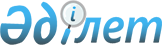 О бюджетах села, сельских округов Мендыкаринского района на 2022 - 2024 годыРешение маслихата Мендыкаринского района Костанайской области от 31 декабря 2021 года № 75.
      В соответствии со статьей 75 Бюджетного кодекса Республики Казахстан Мендыкаринский районный маслихат РЕШИЛ:
      1. Утвердить бюджет села Боровское на 2022 - 2024 годы согласно приложениям 1, 2 и 3 соответственно, в том числе на 2022 год в следующих объемах:
      1) доходы - 162 532,1 тысяч тенге, в том числе по:
      налоговым поступлениям - 24 269,0 тысяч тенге;
      неналоговым поступлениям - 179,0 тысяч тенге;
      поступления от продажи основного капитала - 0,0 тысяч тенге;
      поступлениям трансфертов - 138 084,1 тысяч тенге;
      2) затраты - 166 448,6 тысяч тенге;
      3) чистое бюджетное кредитование - 0,0 тысяч тенге, в том числе:
      бюджетные кредиты - 0,0 тысяч тенге;
      погашение бюджетных кредитов - 0,0 тысяч тенге;
      4) сальдо по операциям с финансовыми активами - 0,0 тысяч тенге;
      5) дефицит (профицит) бюджета - – 3 916,5 тысяч тенге;
      6) финансирование дефицита (использование профицита) бюджета - 3 916,5 тысяч тенге.
      Сноска. Пункт 1 – в редакции решения маслихата Мендыкаринского района Костанайской области от 17.11.2022 № 165 (вводится в действие с 01.01.2022).


      2. Учесть, что в бюджете села Боровское предусмотрен объем субвенций, передаваемых из районного бюджета на 2022 год в сумме 71 633,0 тысяч тенге и целевые текущие трансферты в сумме 48 517,1 тысяч тенге.
      Сноска. Пункт 2 – в редакции решения маслихата Мендыкаринского района Костанайской области от 17.11.2022 № 165 (вводится в действие с 01.01.2022).


      3. Утвердить бюджет Алешинского сельского округа на 2022 - 2024 годы согласно приложениям 4, 5 и 6 соответственно, в том числе на 2022 год в следующих объемах:
      1) доходы - 127 343,5 тысяч тенге, в том числе по:
      налоговым поступлениям - 2 070,0 тысяч тенге;
      неналоговым поступлениям - 0,0 тысяч тенге;
      поступления от продажи основного капитала - 0,0 тысяч тенге;
      поступлениям трансфертов - 125 273,5 тысяч тенге;
      2) затраты - 129 003,6 тысяч тенге;
      3) чистое бюджетное кредитование - 0,0 тысяч тенге, в том числе:
      бюджетные кредиты - 0,0 тысяч тенге;
      погашение бюджетных кредитов - 0,0 тысяч тенге;
      4) сальдо по операциям с финансовыми активами - 0,0 тысяч тенге;
      5) дефицит (профицит) бюджета - – 1 660,1 тысяч тенге;
      6) финансирование дефицита (использование профицита) бюджета - 1 660,1 тысяч тенге.
      Сноска. Пункт 3 – в редакции решения маслихата Мендыкаринского района Костанайской области от 17.11.2022 № 165 (вводится в действие с 01.01.2022).


      4. Учесть, что в бюджете Алешинского сельского округа предусмотрен объем субвенций, передаваемых из районного бюджета на 2022 год в сумме 23 827,0 тысяч тенге и целевые текущие трансферты в сумме 101 446,5 тысяч тенге.
      Сноска. Пункт 4 – в редакции решения маслихата Мендыкаринского района Костанайской области от 17.11.2022 № 165 (вводится в действие с 01.01.2022).


      5. Утвердить бюджет Буденновского сельского округа на 2022 - 2024 годы согласно приложениям 7, 8 и 9 соответственно, в том числе на 2022 год в следующих объемах:
      1) доходы - 132 998,2 тысяч тенге, в том числе по:
      налоговым поступлениям - 883,0 тысяч тенге;
      неналоговым поступлениям - 150,0 тысяч тенге;
      поступления от продажи основного капитала - 0,0 тысяч тенге;
      поступлениям трансфертов - 131 965,2 тысяч тенге;
      2) затраты - 133 368,4 тысяч тенге;
      3) чистое бюджетное кредитование - 0,0 тысяч тенге, в том числе:
      бюджетные кредиты - 0,0 тысяч тенге;
      погашение бюджетных кредитов - 0,0 тысяч тенге;
      4) сальдо по операциям с финансовыми активами - 0,0 тысяч тенге;
      5) дефицит (профицит) бюджета - – 370,2 тысяч тенге;
      6) финансирование дефицита (использование профицита) бюджета - 370,2 тысяч тенге.
      Сноска. Пункт 5 – в редакции решения маслихата Мендыкаринского района Костанайской области от 17.11.2022 № 165 (вводится в действие с 01.01.2022).


      6. Учесть, что в бюджете Буденновского сельского округа предусмотрен объем субвенций, передаваемых из районного бюджета на 2022 год в сумме 18 749,0 тысяч тенге и целевые текущие трансферты в сумме 113 216,2 тысяч тенге.
      Сноска. Пункт 6 – в редакции решения маслихата Мендыкаринского района Костанайской области от 17.11.2022 № 165 (вводится в действие с 01.01.2022).


      7. Утвердить бюджет Введенского сельского округа на 2022 - 2024 годы согласно приложениям 10, 11 и 12 соответственно, в том числе на 2022 год в следующих объемах:
      1) доходы - 22 667,0 тысяч тенге, в том числе по:
      налоговым поступлениям - 1 551,0 тысяч тенге;
      неналоговым поступлениям - 44,0 тысяч тенге;
      поступления от продажи основного капитала - 0,0 тысяч тенге;
      поступлениям трансфертов - 21 072,0 тысяч тенге;
      2) затраты - 23 041,3 тысяч тенге;
      3) чистое бюджетное кредитование - 0,0 тысяч тенге, в том числе:
      бюджетные кредиты - 0,0 тысяч тенге;
      погашение бюджетных кредитов - 0,0 тысяч тенге;
      4) сальдо по операциям с финансовыми активами - 0,0 тысяч тенге;
      5) дефицит (профицит) бюджета - – 374,3 тысяч тенге;
      6) финансирование дефицита (использование профицита) бюджета - 374,3 тысяч тенге.
      Сноска. Пункт 7 – в редакции решения маслихата Мендыкаринского района Костанайской области от 17.11.2022 № 165 (вводится в действие с 01.01.2022).


      8. Учесть, что в бюджете Введенского сельского округа предусмотрен объем субвенций, передаваемых из районного бюджета на 2022 год в сумме 18 440,0 тысяч тенге и целевые текущие трансферты в сумме 2 632,0 тысяч тенге.
      Сноска. Пункт 8 – в редакции решения маслихата Мендыкаринского района Костанайской области от 17.11.2022 № 165 (вводится в действие с 01.01.2022).


      9. Утвердить бюджет Каракогинского сельского округа на 2022 - 2024 годы согласно приложениям 13, 14 и 15 соответственно, в том числе на 2022 год в следующих объемах:
      1) доходы - 25 629,0 тысяч тенге, в том числе по:
      налоговым поступлениям - 1 668,0 тысяч тенге;
      неналоговым поступлениям - 0,0 тысяч тенге;
      поступления от продажи основного капитала - 0,0 тысяч тенге;
      поступлениям трансфертов - 23 961,0 тысяч тенге;
      2) затраты - 26 168,9 тысяч тенге;
      3) чистое бюджетное кредитование - 0,0 тысяч тенге, в том числе:
      бюджетные кредиты - 0,0 тысяч тенге;
      погашение бюджетных кредитов - 0,0 тысяч тенге;
      4) сальдо по операциям с финансовыми активами - 0,0 тысяч тенге;
      5) дефицит (профицит) бюджета - – 539,9 тысяч тенге;
      6) финансирование дефицита (использование профицита) бюджета - 539,9 тысяч тенге.
      Сноска. Пункт 9 – в редакции решения маслихата Мендыкаринского района Костанайской области от 17.11.2022 № 165 (вводится в действие с 01.01.2022).


      10. Учесть, что в бюджете Каракогинского сельского округа предусмотрен объем субвенций, передаваемых из районного бюджета на 2022 год в сумме 23 473,0 тысяч тенге и целевые текущие трансферты в сумме 488,0 тысяч тенге.
      Сноска. Пункт 10 – в редакции решения маслихата Мендыкаринского района Костанайской области от 15.07.2022 № 140 (вводится в действие с 01.01.2022).


      11. Утвердить бюджет Краснопресненского сельского округа на 2022 - 2024 годы согласно приложениям 16, 17 и 18 соответственно, в том числе на 2022 год в следующих объемах:
      1) доходы - 23 540,3 тысяч тенге, в том числе по:
      налоговым поступлениям - 1 970,0 тысяч тенге;
      неналоговым поступлениям - 5,0 тысяч тенге;
      поступления от продажи основного капитала - 0,0 тысяч тенге;
      поступлениям трансфертов - 21 565,3 тысяч тенге;
      2) затраты - 25 037,0 тысяч тенге;
      3) чистое бюджетное кредитование - 0,0 тысяч тенге, в том числе:
      бюджетные кредиты - 0,0 тысяч тенге;
      погашение бюджетных кредитов - 0,0 тысяч тенге;
      4) сальдо по операциям с финансовыми активами - 0,0 тысяч тенге;
      5) дефицит (профицит) бюджета - – 1 496,7 тысяч тенге;
      6) финансирование дефицита (использование профицита) бюджета - 1 496,7 тысяч тенге.
      Сноска. Пункт 11 – в редакции решения маслихата Мендыкаринского района Костанайской области от 17.11.2022 № 165 (вводится в действие с 01.01.2022).


      12. Учесть, что в бюджете Краснопресненского сельского округа предусмотрен объем субвенций, передаваемых из районного бюджета на 2022 год в сумме 16 927,0 тысяч тенге и целевые текущие трансферты в сумме 4 638,3 тысяч тенге.
      Сноска. Пункт 12 – в редакции решения маслихата Мендыкаринского района Костанайской области от 17.11.2022 № 165 (вводится в действие с 01.01.2022).


      13. Утвердить бюджет Ломоносовского сельского округа на 2022 - 2024 годы согласно приложениям 19, 20 и 21 соответственно, в том числе на 2022 год в следующих объемах:
      1) доходы - 27 222,1 тысяч тенге, в том числе по:
      налоговым поступлениям - 1 718,0 тысяч тенге;
      неналоговым поступлениям - 0,0 тысяч тенге;
      поступления от продажи основного капитала - 0,0 тысяч тенге;
      поступлениям трансфертов - 25 504,1 тысяч тенге;
      2) затраты - 28 239,5 тысяч тенге;
      3) чистое бюджетное кредитование - 0,0 тысяч тенге, в том числе:
      бюджетные кредиты - 0,0 тысяч тенге;
      погашение бюджетных кредитов - 0,0 тысяч тенге;
      4) сальдо по операциям с финансовыми активами - 0,0 тысяч тенге;
      5) дефицит (профицит) бюджета - – 1 017,4 тысяч тенге;
      6) финансирование дефицита (использование профицита) бюджета - 1 017,4 тысяч тенге.
      Сноска. Пункт 13 – в редакции решения маслихата Мендыкаринского района Костанайской области от 17.11.2022 № 165 (вводится в действие с 01.01.2022).


      14. Учесть, что в бюджете Ломоносовского сельского округа предусмотрен объем субвенций, передаваемых из районного бюджета на 2022 год в сумме 25 094,0 тысяч тенге и целевые текущие трансферты в сумме 410,1 тысяч тенге.
      Сноска. Пункт 14 – в редакции решения маслихата Мендыкаринского района Костанайской области от 17.11.2022 № 165 (вводится в действие с 01.01.2022).


      15. Утвердить бюджет Михайловского сельского округа на 2022 - 2024 годы согласно приложениям 22, 23 и 24 соответственно, в том числе на 2022 год в следующих объемах:
      1) доходы - 272 006,5 тысяч тенге, в том числе по:
      налоговым поступлениям - 6 226,0 тысяч тенге;
      неналоговым поступлениям - 200,0 тысяч тенге;
      поступления от продажи основного капитала - 0,0 тысяч тенге;
      поступлениям трансфертов - 265 580,5 тысяч тенге;
      2) затраты - 275 113,8 тысяч тенге;
      3) чистое бюджетное кредитование - 0,0 тысяч тенге, в том числе:
      бюджетные кредиты - 0,0 тысяч тенге;
      погашение бюджетных кредитов - 0,0 тысяч тенге;
      4) сальдо по операциям с финансовыми активами - 0,0 тысяч тенге;
      5) дефицит (профицит) бюджета - – 3 107,3 тысяч тенге;
      6) финансирование дефицита (использование профицита) бюджета - 3 107,3 тысяч тенге.
      Сноска. Пункт 15 – в редакции решения маслихата Мендыкаринского района Костанайской области от 17.11.2022 № 165 (вводится в действие с 01.01.2022).


      16. Учесть, что в бюджете Михайловского сельского округа предусмотрен объем субвенций, передаваемых из районного бюджета на 2022 год в сумме 26 156,0 тысяч тенге и целевые текущие трансферты в сумме 239 424,5 тысяч тенге.
      Сноска. Пункт 16 – в редакции решения маслихата Мендыкаринского района Костанайской области от 17.11.2022 № 165 (вводится в действие с 01.01.2022).


      17. Утвердить бюджет Первомайского сельского округа на 2022 - 2024 годы согласно приложениям 25, 26 и 27 соответственно, в том числе на 2022 год в следующих объемах:
      1) доходы - 65 959,2 тысяч тенге, в том числе по:
      налоговым поступлениям - 6 481,0 тысяч тенге;
      неналоговым поступлениям - 166,0 тысяч тенге;
      поступления от продажи основного капитала - 0,0 тысяч тенге;
      поступлениям трансфертов - 59 312,2 тысяч тенге;
      2) затраты - 68 539,0 тысяч тенге;
      3) чистое бюджетное кредитование - 0,0 тысяч тенге, в том числе:
      бюджетные кредиты - 0,0 тысяч тенге;
      погашение бюджетных кредитов - 0,0 тысяч тенге;
      4) сальдо по операциям с финансовыми активами - 0,0 тысяч тенге;
      5) дефицит (профицит) бюджета - – 2 579,8 тысяч тенге;
      6) финансирование дефицита (использование профицита) бюджета -2 579,8 тысяч тенге.
      Сноска. Пункт 17 – в редакции решения маслихата Мендыкаринского района Костанайской области от 17.11.2022 № 165 (вводится в действие с 01.01.2022).


      18. Учесть, что в бюджете Первомайского сельского округа предусмотрен объем субвенций, передаваемых из районного бюджета на 2022 год в сумме 30 972,0 тысяч тенге и целевые текущие трансферты в сумме 28 340,2 тысяч тенге.
      Сноска. Пункт 18 – в редакции решения маслихата Мендыкаринского района Костанайской области от 17.11.2022 № 165 (вводится в действие с 01.01.2022).


      19. Утвердить бюджет Сосновского сельского округа на 2022 - 2024 годы согласно приложениям 28, 29 и 30 соответственно, в том числе на 2022 год в следующих объемах:
      1) доходы - 85 392,8 тысяч тенге, в том числе по:
      налоговым поступлениям - 3 434,0 тысяч тенге;
      неналоговым поступлениям - 288,0 тысяч тенге;
      поступления от продажи основного капитала - 0,0 тысяч тенге;
      поступлениям трансфертов - 81 670,8 тысяч тенге;
      2) затраты - 95 843,9 тысяч тенге;
      3) чистое бюджетное кредитование - 0,0 тысяч тенге, в том числе:
      бюджетные кредиты - 0,0 тысяч тенге;
      погашение бюджетных кредитов - 0,0 тысяч тенге;
      4) сальдо по операциям с финансовыми активами - 0,0 тысяч тенге;
      5) дефицит (профицит) бюджета - – 10 451,1 тысяч тенге;
      6) финансирование дефицита (использование профицита) бюджета - 10 451,1 тысяч тенге.
      Сноска. Пункт 19 – в редакции решения маслихата Мендыкаринского района Костанайской области от 17.11.2022 № 165 (вводится в действие с 01.01.2022).


      20. Учесть, что в бюджете Сосновского сельского округа предусмотрен объем субвенций, передаваемых из районного бюджета на 2022 год в сумме 15 558,0 тысяч тенге и целевые текущие трансферты в сумме 66 112,8 тысяч тенге.
      Сноска. Пункт 20 – в редакции решения маслихата Мендыкаринского района Костанайской области от 17.11.2022 № 165 (вводится в действие с 01.01.2022).


      21. Утвердить бюджет Тенизовского сельского округа на 2022 - 2024 годы согласно приложениям 31, 32 и 33 соответственно, в том числе на 2022 год в следующих объемах:
      1) доходы - 21 902,0 тысяч тенге, в том числе по:
      налоговым поступлениям - 1 148,0 тысяч тенге;
      неналоговым поступлениям - 79,0 тысяч тенге;
      поступления от продажи основного капитала - 0,0 тысяч тенге;
      поступлениям трансфертов - 20 675,0 тысяч тенге;
      2) затраты - 22 037,2 тысяч тенге;
      3) чистое бюджетное кредитование - 0,0 тысяч тенге, в том числе:
      бюджетные кредиты - 0,0 тысяч тенге;
      погашение бюджетных кредитов - 0,0 тысяч тенге;
      4) сальдо по операциям с финансовыми активами - 0,0 тысяч тенге;
      5) дефицит (профицит) бюджета - – 135,2 тысяч тенге;
      6) финансирование дефицита (использование профицита) бюджета - 135,2 тысяч тенге.
      Сноска. Пункт 21 – в редакции решения маслихата Мендыкаринского района Костанайской области от 17.11.2022 № 165 (вводится в действие с 01.01.2022).


      22. Учесть, что в бюджете Тенизовского сельского округа предусмотрен объем субвенций, передаваемых из районного бюджета на 2022 год в сумме 20 068,0 тысяч тенге и целевые текущие трансферты в сумме 607,0 тысяч тенге.
      Сноска. Пункт 22 – в редакции решения маслихата Мендыкаринского района Костанайской области от 15.07.2022 № 140 (вводится в действие с 01.01.2022).


      23. Настоящее решение вводится в действие с 1 января 2022 года. Бюджет села Боровское Мендыкаринского района на 2022 год
      Сноска. Приложение 1 – в редакции решения маслихата Мендыкаринского района Костанайской области от 17.11.2022 № 165 (вводится в действие с 01.01.2022). Бюджет села Боровское Мендыкаринского района на 2023 год Бюджет села Боровское Мендыкаринского района на 2024 год Бюджет Алешинского сельского округа Мендыкаринского района на 2022 год
      Сноска. Приложение 4 – в редакции решения маслихата Мендыкаринского района Костанайской области от 17.11.2022 № 165 (вводится в действие с 01.01.2022). Бюджет Алешинского сельского округа Мендыкаринского района на 2023 год Бюджет Алешинского сельского округа Мендыкаринского района на 2024 год Бюджет Буденновского сельского округа Мендыкаринского района на 2022 год
      Сноска. Приложение 7 – в редакции решения маслихата Мендыкаринского района Костанайской области от 17.11.2022 № 165 (вводится в действие с 01.01.2022). Бюджет Буденновского сельского округа Мендыкаринского района на 2023 год Бюджет Буденновского сельского округа Мендыкаринского района на 2024 год Бюджет Введенского сельского округа Мендыкаринского района на 2022 год
      Сноска. Приложение 10 – в редакции решения маслихата Мендыкаринского района Костанайской области от 17.11.2022 № 165 (вводится в действие с 01.01.2022). Бюджет Введенского сельского округа Мендыкаринского района на 2023 год Бюджет Введенского сельского округа Мендыкаринского района на 2024 год Бюджет Каракогинского сельского округа Мендыкаринского района на 2022 год
      Сноска. Приложение 13 – в редакции решения маслихата Мендыкаринского района Костанайской области от 17.11.2022 № 165 (вводится в действие с 01.01.2022). Бюджет Каракогинского сельского округа Мендыкаринского района на 2023 год Бюджет Каракогинского сельского округа Мендыкаринского района на 2024 год Бюджет Краснопресненского сельского округа Мендыкаринского района на 2022 год
      Сноска. Приложение 16 – в редакции решения маслихата Мендыкаринского района Костанайской области от 17.11.2022 № 165 (вводится в действие с 01.01.2022). Бюджет Краснопресненского сельского округа Мендыкаринского района на 2023 год Бюджет Краснопресненского сельского округа Мендыкаринского района на 2024 год Бюджет Ломоносовского сельского округа Мендыкаринского района на 2022 год
      Сноска. Приложение 19 – в редакции решения маслихата Мендыкаринского района Костанайской области от 17.11.2022 № 165 (вводится в действие с 01.01.2022). Бюджет Ломоносовского сельского округа Мендыкаринского района на 2023 год Бюджет Ломоносовского сельского округа Мендыкаринского района на 2024 год Бюджет Михайловского сельского округа Мендыкаринского района на 2022 год
      Сноска. Приложение 22 – в редакции решения маслихата Мендыкаринского района Костанайской области от 17.11.2022 № 165 (вводится в действие с 01.01.2022). Бюджет Михайловского сельского округа Мендыкаринского района на 2023 год Бюджет Михайловского сельского округа Мендыкаринского района на 2024 год Бюджет Первомайского сельского округа Мендыкаринского района на 2022 год
      Сноска. Приложение 25 – в редакции решения маслихата Мендыкаринского района Костанайской области от 17.11.2022 № 165 (вводится в действие с 01.01.2022). Бюджет Первомайского сельского округа Мендыкаринского района на 2023 год Бюджет Первомайского сельского округа Мендыкаринского района на 2024 год Бюджет Сосновского сельского округа Мендыкаринского района на 2022 год
      Сноска. Приложение 28 – в редакции решения маслихата Мендыкаринского района Костанайской области от 17.11.2022 № 165 (вводится в действие с 01.01.2022). Бюджет Сосновского сельского округа Мендыкаринского района на 2023 год Бюджет Сосновского сельского округа Мендыкаринского района на 2024 год Бюджет Тенизовского сельского округа Мендыкаринского района на 2022 год
      Сноска. Приложение 31 – в редакции решения маслихата Мендыкаринского района Костанайской области от 17.11.2022 № 165 (вводится в действие с 01.01.2022). Бюджет Тенизовского сельского округа Мендыкаринского района на 2023 год Бюджет Тенизовского сельского округа Мендыкаринского района на 2024 год
					© 2012. РГП на ПХВ «Институт законодательства и правовой информации Республики Казахстан» Министерства юстиции Республики Казахстан
				
      Секретарь районного маслихата 

Ж. Байбулатова
Приложение 1 к решению маслихатаот 31 декабря 2021 года№ 75
Категория
Категория
Категория
Категория
Наименование
Сумма, тысяч тенге
Класс
Класс
Класс
Наименование
Сумма, тысяч тенге
Подкласс
Подкласс
Наименование
Сумма, тысяч тенге
Специфика
Наименование
Сумма, тысяч тенге
I. Доходы
162532,1
1
Налоговые поступления
24269,0
01
Подоходный налог
6277,0
2
Индивидуальный подоходный налог
6277,0
04
Налоги на собственность
17910,0
1
Налоги на имущество
750,0
3
Земельный налог
205,0
4
Налог на транспортные средства
16955,0
05
Внутренние налоги на товары, работы и услуги
82,0
3
Поступления за использование природных и других ресурсов
47,0
4
Сборы за ведение предпринимательской и профессиональной деятельности
35,0
2
Неналоговые поступления
179,0
04
Штрафы, пени, санкции, взыскания, налагаемые государственными учреждениями, финансируемыми из государственного бюджета, а также содержащимися и финансируемыми из бюджета (сметы расходов) Национального Банка Республики Казахстан
177,0
1
Штрафы, пени, санкции, взыскания, налагаемые государственными учреждениями, финансируемыми из государственного бюджета, а также содержащимися и финансируемыми из бюджета (сметы расходов) Национального Банка Республики Казахстан, за исключением поступлений от организаций нефтяного сектора и в Фонд компенсации потерпевшим
177,0
06
Прочие неналоговые поступления
2,0
1
Прочие неналоговые поступления
2,0
3
Поступления от продажи основного капитала
0,0
4
Поступления трансфертов
138084,1
02
Трансферты из вышестоящих органов государственного управления
138084,1
3
Трансферты из районного (города областного значения) бюджета
138084,1
Функциональная группа
Функциональная группа
Функциональная группа
Функциональная группа
Наименование
Сумма, тысяч тенге
Функциональная подгруппа
Функциональная подгруппа
Функциональная подгруппа
Наименование
Сумма, тысяч тенге
Администратор бюджетных программ
Администратор бюджетных программ
Наименование
Сумма, тысяч тенге
Программа
Наименование
Сумма, тысяч тенге
II. Затраты
166448,6
01
Государственные услуги общего характера
51728,7
1
Представительные, исполнительные и другие органы, выполняющие общие функции государственного управления
51728,7
124
Аппарат акима города районного значения, села, поселка, сельского округа
51728,7
001
Услуги по обеспечению деятельности акима города районного значения, села, поселка, сельского округа
51728,7
07
Жилищно - коммунальное хозяйство
35990,0
3
Благоустройство населенных пунктов
35990,0
124
Аппарат акима города районного значения, села, поселка, сельского округа
35990,0
008
Освещение улиц в населенных пунктов
15300,4
009
Обеспечение санитарии населенных пунктов
2100,0
010
Содержание мест захоронений и погребение безродных
40,0
011
Благоустройство и озеленение населенных пунктов
18549,6
12
Транспорт и коммуникации
60790,4
1
Автомобильный транспорт
60790,4
124
Аппарат акима города районного значения, села, поселка, сельского округа
60790,4
013
Обеспечение функционирования автомобильных дорог в городах районного значения, селах, поселках, сельских округах
22090,4
045
Капитальный и средний ремонт автомобильных дорог в городах районного значения, селах, поселках, сельских округах
38700,0
14
Обслуживание долга
17934,0
1
Обслуживание долга
17934,0
124
Аппарат акима города районного значения, села, поселка, сельского округа
17934,0
042
Обслуживание долга аппарата акима города районного значения, села, поселка, сельского округа по выплате вознаграждений и иных платежей по займам из районного (города областного значения) бюджета
17934,0
15
Трансферты
5,5
1
Трансферты
5,5
124
Аппарат акима города районного значения, села, поселка, сельского округа
5,5
048
Возврат неиспользованных (недоиспользованных) целевых трансфертов
5,5
III. Чистое бюджетное кредитование
0,0
IV. Сальдо по операциям с финансовыми активами
0,0
V. Дефицит бюджета (-) / (профицит) (+)
-3916,5
VI. Финансирование дефицита бюджета (использование профицита)
3916,5
8
Используемые остатки бюджетных средств
3916,5
01
Остатки бюджетных средств
3916,5
1
Свободные остатки бюджетных средств
3916,5Приложение 2 к решению маслихатаот 31 декабря 2021 года№ 75
Категория
Категория
Категория
Категория
Наименование
Сумма, тысяч тенге
Класс
Класс
Класс
Наименование
Сумма, тысяч тенге
Подкласс
Подкласс
Наименование
Сумма, тысяч тенге
 Специфика
Наименование
Сумма, тысяч тенге
I. Доходы
98137,0
1
Налоговые поступления
38784,0
01
Подоходный налог
18968,0
2
Индивидуальный подоходный налог
18968,0
04
Налоги на собственность
19816,0
1
Налоги на имущество
1020,0
3
Земельный налог
166,0
4
Налог на транспортные средства
18630,0
2
Неналоговые поступления
20,0
01
Доходы от государственной собственности
20,0
5
Доходы от аренды имущества, находящегося в государственной собственности
20,0
3
Поступления от продажи основного капитала
0,0
4
Поступления трансфертов
59333,0
02
Трансферты из вышестоящих органов государственного управления
59333,0
3
Трансферты из районного (города областного значения) бюджета
59333,0
Функциональная группа
Функциональная группа
Функциональная группа
Функциональная группа
Наименование
Сумма, тысяч тенге
Функциональная подгруппа
Функциональная подгруппа
Функциональная подгруппа
Наименование
Сумма, тысяч тенге
Администратор бюджетных программ
Администратор бюджетных программ
Наименование
Сумма, тысяч тенге
Программа
Наименование
Сумма, тысяч тенге
II. Затраты
98137,0
01
Государственные услуги общего характера
47966,0
1
Представительные, исполнительные и другие органы, выполняющие общие функции государственного управления
47966,0
124
Аппарат акима города районного значения, села, поселка, сельского округа
47966,0
001
Услуги по обеспечению деятельности акима города районного значения, села, поселка, сельского округа
47966,0
07
Жилищно-коммунальное хозяйство
34571,0
3
Благоустройство населенных пунктов
34571,0
124
Аппарат акима города районного значения, села, поселка, сельского округа
34571,0
008
Освещение улиц в населенных пунктов
16640,0
009
Обеспечение санитарии населенных пунктов
1664,0
010
Содержание мест захоронений и погребение безродных
105,0
011
Благоустройство и озеленение населенных пунктов
16162,0
12
Транспорт и коммуникации
15600,0
1
Автомобильный транспорт
15600,0
124
Аппарат акима города районного значения, села, поселка, сельского округа
15600,0
013
Обеспечение функционирования автомобильных дорог в городах районного значения, селах, поселках, сельских округах
15600,0
III. Чистое бюджетное кредитование
0,0
IV. Сальдо по операциям с финансовыми активами
0,0
V. Дефицит бюджета (-) / (профицит) (+)
0,0
VI. Финансирование дефицита бюджета (использование профицита)
0,0Приложение 3 к решению маслихатаот 31 декабря 2021 года№ 75
Категория
Категория
Категория
Категория
Наименование
Сумма, тысяч тенге
Класс
Класс
Класс
Наименование
Сумма, тысяч тенге
Подкласс
Подкласс
Наименование
Сумма, тысяч тенге
 Специфика
Наименование
Сумма, тысяч тенге
I. Доходы
101586,0
1
Налоговые поступления
39098,0
01
Подоходный налог
19158,0
2
Индивидуальный подоходный налог
19158,0
04
Налоги на собственность
19940,0
1
Налоги на имущество
1071,0
3
Земельный налог
175,0
4
Налог на транспортные средства
18694,0
2
Неналоговые поступления
20,0
01
Доходы от государственной собственности
20,0
5
Доходы от аренды имущества, находящегося в государственной собственности
20,0
3
Поступления от продажи основного капитала
0,0
4
Поступления трансфертов
62468,0
02
Трансферты из вышестоящих органов государственного управления
62468,0
3
Трансферты из районного (города областного значения) бюджета
62468,0
Функциональная группа
Функциональная группа
Функциональная группа
Функциональная группа
Наименование
Сумма, тысяч тенге
Функциональная подгруппа
Функциональная подгруппа
Функциональная подгруппа
Наименование
Сумма, тысяч тенге
Администратор бюджетных программ
Администратор бюджетных программ
Наименование
Сумма, тысяч тенге
Программа
Наименование
Сумма, тысяч тенге
II. Затраты
101586,0
01
Государственные услуги общего характера
48446,0
1
Представительные, исполнительные и другие органы, выполняющие общие функции государственного управления
48446,0
124
Аппарат акима города районного значения, села, поселка, сельского округа
48446,0
001
Услуги по обеспечению деятельности акима города районного значения, села, поселка, сельского округа
48446,0
07
Жилищно-коммунальное хозяйство
36270,0
3
Благоустройство населенных пунктов
36270,0
124
Аппарат акима города районного значения, села, поселка, сельского округа
36270,0
008
Освещение улиц в населенных пунктов
17470,0
009
Обеспечение санитарии населенных пунктов
1740,0
010
Содержание мест захоронений и погребение безродных
110,0
011
Благоустройство и озеленение населенных пунктов
16950,0
12
Транспорт и коммуникации
16870,0
1
Автомобильный транспорт
16870,0
124
Аппарат акима города районного значения, села, поселка, сельского округа
16870,0
013
Обеспечение функционирования автомобильных дорог в городах районного значения, селах, поселках, сельских округах
16870,0
III. Чистое бюджетное кредитование
0,0
IV. Сальдо по операциям с финансовыми активами
0,0
V. Дефицит бюджета (-) / (профицит) (+)
0,0
VI. Финансирование дефицита бюджета (использование профицита)
0,0Приложение 4 к решению маслихатаот 31 декабря 2021 года№ 75
Категория
Категория
Категория
Категория
Наименование
Сумма, тысяч тенге
Класс
Класс
Класс
Наименование
Сумма, тысяч тенге
Подкласс
Подкласс
Наименование
Сумма, тысяч тенге
Специфика
Наименование
Сумма, тысяч тенге
I. Доходы
127343,5
1
Налоговые поступления
2070,0
01
Подоходный налог
110,0
2
Индивидуальный подоходный налог
110,0
04
Налоги на собственность
1960,0
1
Налоги на имущество
155,0
3
Земельный налог
3,0
4
Налог на транспортные средства
1802,0
2
Неналоговые поступления
0,0
3
Поступления от продажи основного капитала
0,0
4
Поступления трансфертов
125273,5
02
Трансферты из вышестоящих органов государственного управления
125273,5
3
Трансферты из районного (города областного значения) бюджета
125273,5
Функциональная группа
Функциональная группа
Функциональная группа
Функциональная группа
Наименование
Сумма, тысяч тенге
Функциональная подгруппа
Функциональная подгруппа
Функциональная подгруппа
Наименование
Сумма, тысяч тенге
Администратор бюджетных программ
Администратор бюджетных программ
Наименование
Сумма, тысяч тенге
Программа
Наименование
Сумма, тысяч тенге
II. Затраты
129003,6
01
Государственные услуги общего характера
25520,0
1
Представительные, исполнительные и другие органы, выполняющие общие функции государственного управления
25520,0
124
Аппарат акима города районного значения, села, поселка, сельского округа
25520,0
001
Услуги по обеспечению деятельности акима города районного значения, села, поселка, сельского округа
25520,0
07
Жилищно - коммунальное хозяйство
1039,0
3
Благоустройство населенных пунктов
1039,0
124
Аппарат акима города районного значения, села, поселка, сельского округа
1039,0
008
Освещение улиц в населенных пунктов
759,0
009
Обеспечение санитарии населенных пунктов
100,0
011
Благоустройство и озеленение населенных пунктов
180,0
08
Культура, спорт, туризм и информационное пространство
734,0
2
Спорт
734,0
124
Аппарат акима города районного значения, села, поселка, сельского округа
734,0
028
Проведение физкультурно - оздоровительных и спортивных мероприятий на местном уровне
734,0
12
Транспорт и коммуникации
840,0
1
Автомобильный транспорт
840,0
124
Аппарат акима города районного значения, села, поселка, сельского округа
840,0
013
Обеспечение функционирования автомобильных дорог в городах районного значения, селах, поселках, сельских округах
840,0
13
Прочие
100870,5
9
Прочие
100870,5
124
Аппарат акима города районного значения, села, поселка, сельского округа
100870,5
057
Реализация мероприятий по социальной и инженерной инфраструктуре в сельских населенных пунктах в рамках проекта "Ауыл - Ел бесігі"
100870,5
15
Трансферты
0,1
1
Трансферты
0,1
124
Аппарат акима города районного значения, села, поселка, сельского округа
0,1
048
Возврат неиспользованных (недоиспользованных) целевых трансфертов
0,1
III. Чистое бюджетное кредитование
0,0
IV. Сальдо по операциям с финансовыми активами
0,0
V. Дефицит бюджета (-) / (профицит) (+)
-1660,1
VI. Финансирование дефицита бюджета (использование профицита)
1660,1
8
Используемые остатки бюджетных средств
1660,1
01
Остатки бюджетных средств
1660,1
1
Свободные остатки бюджетных средств
1660,1Приложение 5 к решению маслихатаот 31 декабря 2021 года№ 75
Категория
Категория
Категория
Категория
Наименование
Сумма, тысяч тенге
Класс
Класс
Класс
Наименование
Сумма, тысяч тенге
Подкласс
Подкласс
Наименование
Сумма, тысяч тенге
Специфика 
I. Доходы
26168,0
1
Налоговые поступления
3970,0
01
Подоходный налог
1920,0
2
Индивидуальный подоходный налог
1920,0
04
Налоги на собственность
2050,0
1
Налоги на имущество
219,0
3
Земельный налог
46,0
4
Налог на транспортные средства
1785,0
2
Неналоговые поступления
11,0
01
Доходы от государственной собственности
11,0
5
Доходы от аренды имущества, находящегося в государственной собственности
11,0
3
Поступления от продажи основного капитала
0,0
4
Поступления трансфертов
22187,0
02
Трансферты из вышестоящих органов государственного управления
22187,0
3
Трансферты из районного (города областного значения) бюджета
22187,0
Функциональная группа
Функциональная группа
Функциональная группа
Функциональная группа
Наименование
Сумма, тысяч тенге
Функциональная подгруппа
Функциональная подгруппа
Функциональная подгруппа
Наименование
Сумма, тысяч тенге
Администратор бюджетных программ
Администратор бюджетных программ
Наименование
Сумма, тысяч тенге
Программа
Наименование
Сумма, тысяч тенге
II. Затраты
26168,0
01
Государственные услуги общего характера
24140,0
1
Представительные, исполнительные и другие органы, выполняющие общие функции государственного управления
24140,0
124
Аппарат акима города районного значения, села, поселка, сельского округа
24140,0
001
Услуги по обеспечению деятельности акима города районного значения, села, поселка, сельского округа
24140,0
07
Жилищно-коммунальное хозяйство
932,0
3
Благоустройство населенных пунктов
932,0
124
Аппарат акима города районного значения, села, поселка, сельского округа
932,0
008
Освещение улиц в населенных пунктов
676,0
009
Обеспечение санитарии населенных пунктов
100,0
011
Благоустройство и озеленение населенных пунктов
156,0
08
Культура, спорт, туризм и информационное пространство
596,0
2
Спорт
596,0
124
Аппарат акима города районного значения, села, поселка, сельского округа
596,0
028
Проведение физкультурно-оздоровительных и спортивных мероприятий на местном уровне
596,0
12
Транспорт и коммуникации
500,0
1
Автомобильный транспорт
500,0
124
Аппарат акима города районного значения, села, поселка, сельского округа
500,0
013
Обеспечение функционирования автомобильных дорог в городах районного значения, селах, поселках, сельских округах
500,0
III. Чистое бюджетное кредитование
0,0
IV. Сальдо по операциям с финансовыми активами
0,0
V. Дефицит бюджета (-) / (профицит) (+)
0,0
VI. Финансирование дефицита бюджета (использование профицита)
0,0Приложение 6 к решению маслихатаот 31 декабря 2021 года№ 75
Категория
Категория
Категория
Категория
Наименование
Сумма, тысяч тенге
Класс
Класс
Класс
Наименование
Сумма, тысяч тенге
Подкласс
Подкласс
Наименование
Сумма, тысяч тенге
 Специфика
Наименование
Сумма, тысяч тенге
I. Доходы
26455,0
1
Налоговые поступления
4079,0
01
Подоходный налог
1927,0
2
Индивидуальный подоходный налог
1927,0
04
Налоги на собственность
2152,0
1
Налоги на имущество
230,0
3
Земельный налог
48,0
4
Налог на транспортные средства
1874,0
2
Неналоговые поступления
11,0
01
Доходы от государственной собственности
11,0
5
Доходы от аренды имущества, находящегося в государственной собственности
11,0
3
Поступления от продажи основного капитала
0,0
4
Поступления трансфертов
22365,0
02
Трансферты из вышестоящих органов государственного управления
22365,0
3
Трансферты из районного (города областного значения) бюджета
22365,0
Функциональная группа
Функциональная группа
Функциональная группа
Функциональная группа
Наименование
Сумма, тысяч тенге
Функциональная подгруппа
Функциональная подгруппа
Функциональная подгруппа
Наименование
Сумма, тысяч тенге
Администратор бюджетных программ
Администратор бюджетных программ
Наименование
Сумма, тысяч тенге
Программа
Наименование
Сумма, тысяч тенге
II. Затраты
26455,0
01
Государственные услуги общего характера
24381,0
1
Представительные, исполнительные и другие органы, выполняющие общие функции государственного управления
24381,0
124
Аппарат акима города районного значения, села, поселка, сельского округа
24381,0
001
Услуги по обеспечению деятельности акима города районного значения, села, поселка, сельского округа
24381,0
07
Жилищно-коммунальное хозяйство
978,0
3
Благоустройство населенных пунктов
978,0
124
Аппарат акима города районного значения, села, поселка, сельского округа
978,0
008
Освещение улиц в населенных пунктов
709,0
009
Обеспечение санитарии населенных пунктов
105,0
011
Благоустройство и озеленение населенных пунктов
164,0
08
Культура, спорт, туризм и информационное пространство
596,0
2
Спорт
596,0
124
Аппарат акима города районного значения, села, поселка, сельского округа
596,0
028
Проведение физкультурно-оздоровительных и спортивных мероприятий на местном уровне
596,0
12
Транспорт и коммуникации
500,0
1
Автомобильный транспорт
500,0
124
Аппарат акима города районного значения, села, поселка, сельского округа
500,0
013
Обеспечение функционирования автомобильных дорог в городах районного значения, селах, поселках, сельских округах
500,0
III. Чистое бюджетное кредитование
0,0
IV. Сальдо по операциям с финансовыми активами
0,0
V. Дефицит бюджета (-) / (профицит) (+)
0,0
VI. Финансирование дефицита бюджета (использование профицита)
0,0Приложение 7 к решению маслихатаот 31 декабря 2021 года№ 75
Категория
Категория
Категория
Категория
Наименование
Сумма, тысяч тенге
Класс
Класс
Класс
Наименование
Сумма, тысяч тенге
Подкласс
Подкласс
Наименование
Сумма, тысяч тенге
Специфика
Наименование
Сумма, тысяч тенге
I. Доходы
132998,2
1
Налоговые поступления
883,0
01
Подоходный налог
25,0
2
Индивидуальный подоходный налог
25,0
04
Налоги на собственность
858,0
1
Налоги на имущество
57,0
3
Земельный налог
3,0
4
Налог на транспортные средства
798,0
2
Неналоговые поступления
150,0
01
Доходы от государственной собственности
150,0
5
Доходы от аренды имущества, находящегося в государственной собственности
150,0
3
Поступления от продажи основного капитала
0,0
4
Поступления трансфертов
131965,2
02
Трансферты из вышестоящих органов государственного управления
131965,2
3
Трансферты из районного (города областного значения) бюджета
131965,2
Функциональная группа
Функциональная группа
Функциональная группа
Функциональная группа
Наименование
Сумма, тысяч тенге
Функциональная подгруппа
Функциональная подгруппа
Функциональная подгруппа
Наименование
Сумма, тысяч тенге
Администратор бюджетных программ
Администратор бюджетных программ
Наименование
Сумма, тысяч тенге
Программа
Наименование
Сумма, тысяч тенге
II. Затраты
133368,4
01
Государственные услуги общего характера
21262,9
1
Представительные, исполнительные и другие органы, выполняющие общие функции государственного управления
21262,9
124
Аппарат акима города районного значения, села, поселка, сельского округа
21262,9
001
Услуги по обеспечению деятельности акима города районного значения, села, поселка, сельского округа
21262,9
07
Жилищно - коммунальное хозяйство
1345,0
3
Благоустройство населенных пунктов
1345,0
124
Аппарат акима города районного значения, села, поселка, сельского округа
1345,0
008
Освещение улиц в населенных пунктов
221,3
009
Обеспечение санитарии населенных пунктов
24,0
011
Благоустройство и озеленение населенных пунктов
1099,7
08
Культура, спорт, туризм и информационное пространство
717,3
2
Спорт
717,3
124
Аппарат акима города районного значения, села, поселка, сельского округа
717,3
028
Проведение физкультурно - оздоровительных и спортивных мероприятий на местном уровне
717,3
12
Транспорт и коммуникации
340,0
1
Автомобильный транспорт
340,0
124
Аппарат акима города районного значения, села, поселка, сельского округа
340,0
013
Обеспечение функционирования автомобильных дорог в городах районного значения, селах, поселках, сельских округах
340,0
13
Прочие
109703,0
9
Прочие
109703,0
124
Аппарат акима города районного значения, села, поселка, сельского округа
109703,0
057
Реализация мероприятий по социальной и инженерной инфраструктуре в сельских населенных пунктах в рамках проекта "Ауыл - Ел бесігі"
109703,0
15
Трансферты
0,2
1
Трансферты
0,2
124
Аппарат акима города районного значения, села, поселка, сельского округа
0,2
048
Возврат неиспользованных (недоиспользованных) целевых трансфертов
0,2
III. Чистое бюджетное кредитование
0,0
IV. Сальдо по операциям с финансовыми активами
0,0
V. Дефицит бюджета (-) / (профицит) (+)
-370,2
VI. Финансирование дефицита бюджета (использование профицита)
370,2
8
Используемые остатки бюджетных средств
370,2
01
Остатки бюджетных средств
370,2
1
Свободные остатки бюджетных средств
370,2Приложение 8 к решению маслихатаот 31 декабря 2021 года№ 75
Категория
Категория
Категория
Категория
Наименование
Сумма, тысяч тенге
Класс
Класс
Класс
Наименование
Сумма, тысяч тенге
Подкласс
Подкласс
Наименование
Сумма, тысяч тенге
 Специфика
Наименование
Сумма, тысяч тенге
I. Доходы
21678,0
1
Налоговые поступления
1626,0
01
Подоходный налог
750,0
2
Индивидуальный подоходный налог
750,0
04
Налоги на собственность
876,0
1
Налоги на имущество
102,0
3
Земельный налог
24,0
4
Налог на транспортные средства
750,0
2
Неналоговые поступления
102,0
01
Доходы от государственной собственности
102,0
5
Доходы от аренды имущества, находящегося в государственной собственности
102,0
3
Поступления от продажи основного капитала
0,0
4
Поступления трансфертов
19950,0
02
Трансферты из вышестоящих органов государственного управления
19950,0
3
Трансферты из районного (города областного значения) бюджета
19950,0
Функциональная группа
Функциональная группа
Функциональная группа
Функциональная группа
Наименование
Сумма, тысяч тенге
Функциональная подгруппа
Функциональная подгруппа
Функциональная подгруппа
Наименование
Сумма, тысяч тенге
Администратор бюджетных программ
Администратор бюджетных программ
Наименование
Сумма, тысяч тенге
Программа
Наименование
Сумма, тысяч тенге
II. Затраты
21678,0
01
Государственные услуги общего характера
20298,0
1
Представительные, исполнительные и другие органы, выполняющие общие функции государственного управления
20298,0
124
Аппарат акима города районного значения, села, поселка, сельского округа
20298,0
001
Услуги по обеспечению деятельности акима города районного значения, села, поселка, сельского округа
20298,0
07
Жилищно-коммунальное хозяйство
460,0
3
Благоустройство населенных пунктов
460,0
124
Аппарат акима города районного значения, села, поселка, сельского округа
460,0
008
Освещение улиц в населенных пунктов
260,0
009
Обеспечение санитарии населенных пунктов
100,0
011
Благоустройство и озеленение населенных пунктов
100,0
08
Культура, спорт, туризм и информационное пространство
420,0
2
Спорт
420,0
124
Аппарат акима города районного значения, села, поселка, сельского округа
420,0
028
Проведение физкультурно-оздоровительных и спортивных мероприятий на местном уровне
420,0
12
Транспорт и коммуникации
500,0
1
Автомобильный транспорт
500,0
124
Аппарат акима города районного значения, села, поселка, сельского округа
500,0
013
Обеспечение функционирования автомобильных дорог в городах районного значения, селах, поселках, сельских округах
500,0
III. Чистое бюджетное кредитование
0,0
IV. Сальдо по операциям с финансовыми активами
0,0
V. Дефицит бюджета (-) / (профицит) (+)
0,0
VI. Финансирование дефицита бюджета (использование профицита)
0,0Приложение 9 к решению маслихатаот 31 декабря 2021 года№ 75
Категория
Категория
Категория
Категория
Наименование
Сумма, тысяч тенге
Класс
Класс
Класс
Наименование
Сумма, тысяч тенге
Подкласс
Подкласс
Наименование
Сумма, тысяч тенге
 Специфика
Наименование
Сумма, тысяч тенге
I. Доходы
22084,0
1
Налоговые поступления
1594,0
01
Подоходный налог
755,0
2
Индивидуальный подоходный налог
755,0
04
Налоги на собственность
839,0
1
Налоги на имущество
27,0
3
Земельный налог
25,0
4
Налог на транспортные средства
787,0
2
Неналоговые поступления
107,0
01
Доходы от государственной собственности
107,0
5
Доходы от аренды имущества, находящегося в государственной собственности
107,0
3
Поступления от продажи основного капитала
0,0
4
Поступления трансфертов
20383,0
02
Трансферты из вышестоящих органов государственного управления
20383,0
3
Трансферты из районного (города областного значения) бюджета
20383,0
Функциональная группа
Функциональная группа
Функциональная группа
Функциональная группа
Наименование
Сумма, тысяч тенге
Функциональная подгруппа
Функциональная подгруппа
Функциональная подгруппа
Наименование
Сумма, тысяч тенге
Администратор бюджетных программ
Администратор бюджетных программ
Наименование
Сумма, тысяч тенге
Программа
Наименование
Сумма, тысяч тенге
II. Затраты
22084,0
01
Государственные услуги общего характера
20704,0
1
Представительные, исполнительные и другие органы, выполняющие общие функции государственного управления
20704,0
124
Аппарат акима города районного значения, села, поселка, сельского округа
20704,0
001
Услуги по обеспечению деятельности акима города районного значения, села, поселка, сельского округа
20704,0
07
Жилищно-коммунальное хозяйство
460,0
3
Благоустройство населенных пунктов
460,0
124
Аппарат акима города районного значения, села, поселка, сельского округа
460,0
008
Освещение улиц в населенных пунктов
260,0
009
Обеспечение санитарии населенных пунктов
100,0
011
Благоустройство и озеленение населенных пунктов
100,0
08
Культура, спорт, туризм и информационное пространство
420,0
2
Спорт
420,0
124
Аппарат акима города районного значения, села, поселка, сельского округа
420,0
028
Проведение физкультурно-оздоровительных и спортивных мероприятий на местном уровне
420,0
12
Транспорт и коммуникации
500,0
1
Автомобильный транспорт
500,0
124
Аппарат акима города районного значения, села, поселка, сельского округа
500,0
013
Обеспечение функционирования автомобильных дорог в городах районного значения, селах, поселках, сельских округах
500,0
III. Чистое бюджетное кредитование
0,0
IV. Сальдо по операциям с финансовыми активами
0,0
V. Дефицит бюджета (-) / (профицит) (+)
0,0
VI. Финансирование дефицита бюджета (использование профицита)
0,0Приложение 10к решению маслихатаот 31 декабря 2021 года№ 75
Категория
Категория
Категория
Категория
Наименование
Сумма, тысяч тенге
Класс
Класс
Класс
Наименование
Сумма, тысяч тенге
Подкласс
Подкласс
Наименование
Сумма, тысяч тенге
Специфика
Наименование
Сумма, тысяч тенге
I. Доходы
22667,0
1
Налоговые поступления
1551,0
01
Подоходный налог
48,0
2
Индивидуальный подоходный налог
48,0
04
Налоги на собственность
1503,0
1
Налоги на имущество
47,0
3
Земельный налог
52,0
4
Налог на транспортные средства
1399,0
05
Единый земельный налог
5,0
2
Неналоговые поступления
44,0
04
Штрафы, пени, санкции, взыскания, налагаемые государственными учреждениями, финансируемыми из государственного бюджета, а также содержащимися и финансируемыми из бюджета (сметы расходов) Национального Банка Республики Казахстан
44,0
1
Штрафы, пени, санкции, взыскания, налагаемые государственными учреждениями, финансируемыми из государственного бюджета, а также содержащимися и финансируемыми из бюджета (сметы расходов) Национального Банка Республики Казахстан, за исключением поступлений от организаций нефтяного сектора и в Фонд компенсации потерпевшим
44,0
3
Поступления от продажи основного капитала
0,0
4
Поступления трансфертов
21072,0
02
Трансферты из вышестоящих органов государственного управления
21072,0
3
Трансферты из районного (города областного значения) бюджета
21072,0
Функциональная группа
Функциональная группа
Функциональная группа
Функциональная группа
Наименование
Сумма, тысяч тенге
Функциональная подгруппа
Функциональная подгруппа
Функциональная подгруппа
Наименование
Сумма, тысяч тенге
Администратор бюджетных программ
Администратор бюджетных программ
Наименование
Сумма, тысяч тенге
Программа
Наименование
Сумма, тысяч тенге
II. Затраты
23041,3
01
Государственные услуги общего характера
21154,7
1
Представительные, исполнительные и другие органы, выполняющие общие функции государственного управления
21154,7
124
Аппарат акима города районного значения, села, поселка, сельского округа
21154,7
001
Услуги по обеспечению деятельности акима города районного значения, села, поселка, сельского округа
21154,7
07
Жилищно - коммунальное хозяйство
681,7
3
Благоустройство населенных пунктов
681,7
124
Аппарат акима города районного значения, села, поселка, сельского округа
681,7
008
Освещение улиц в населенных пунктов
382,0
009
Обеспечение санитарии населенных пунктов
150,0
011
Благоустройство и озеленение населенных пунктов
149,7
08
Культура, спорт, туризм и информационное пространство
718,1
2
Спорт
718,1
124
Аппарат акима города районного значения, села, поселка, сельского округа
718,1
028
Проведение физкультурно - оздоровительных и спортивных мероприятий на местном уровне
718,1
12
Транспорт и коммуникации
486,5
1
Автомобильный транспорт
486,5
124
Аппарат акима города районного значения, села, поселка, сельского округа
486,5
013
Обеспечение функционирования автомобильных дорог в городах районного значения, селах, поселках, сельских округах
486,5
15
Трансферты
0,3
1
Трансферты
0,3
124
Аппарат акима города районного значения, села, поселка, сельского округа
0,3
048
Возврат неиспользованных (недоиспользованных) целевых трансфертов
0,3
III. Чистое бюджетное кредитование
0,0
IV. Сальдо по операциям с финансовыми активами
0,0
V. Дефицит бюджета (-) / (профицит) (+)
-374,3
VI. Финансирование дефицита бюджета (использование профицита)
374,3
8
Используемые остатки бюджетных средств
374,3
01
Остатки бюджетных средств
374,3
1
Свободные остатки бюджетных средств
374,3Приложение 11к решению маслихатаот 31 декабря 2021 года№ 75
Категория
Категория
Категория
Категория
Наименование
Сумма, тысяч тенге
Класс
Класс
Класс
Наименование
Сумма, тысяч тенге
Подкласс
Подкласс
Наименование
Сумма, тысяч тенге
 Специфика
Наименование
Сумма, тысяч тенге
I. Доходы
23041,0
1
Налоговые поступления
2457,0
01
Подоходный налог
860,0
2
Индивидуальный подоходный налог
860,0
04
Налоги на собственность
1597,0
1
Налоги на имущество
64,0
3
Земельный налог
31,0
4
Налог на транспортные средства
1502,0
2
Неналоговые поступления
10,0
01
Доходы от государственной собственности
10,0
5
Доходы от аренды имущества, находящегося в государственной собственности
10,0
3
Поступления от продажи основного капитала
0,0
4
Поступления трансфертов
20574,0
02
Трансферты из вышестоящих органов государственного управления
20574,0
3
Трансферты из районного (города областного значения) бюджета
20574,0
Функциональная группа
Функциональная группа
Функциональная группа
Функциональная группа
Наименование
Сумма, тысяч тенге
Функциональная подгруппа
Функциональная подгруппа
Функциональная подгруппа
Наименование
Сумма, тысяч тенге
Администратор бюджетных программ
Администратор бюджетных программ
Наименование
Сумма, тысяч тенге
Программа
Наименование
Сумма, тысяч тенге
II. Затраты
23041,0
01
Государственные услуги общего характера
21319,0
1
Представительные, исполнительные и другие органы, выполняющие общие функции государственного управления
21319,0
124
Аппарат акима города районного значения, села, поселка, сельского округа
21319,0
001
Услуги по обеспечению деятельности акима города районного значения, села, поселка, сельского округа
21319,0
07
Жилищно-коммунальное хозяйство
622,0
3
Благоустройство населенных пунктов
622,0
124
Аппарат акима города районного значения, села, поселка, сельского округа
622,0
008
Освещение улиц в населенных пунктов
397,0
009
Обеспечение санитарии населенных пунктов
70,0
011
Благоустройство и озеленение населенных пунктов
155,0
08
Культура, спорт, туризм и информационное пространство
600,0
2
Спорт
600,0
124
Аппарат акима города районного значения, села, поселка, сельского округа
600,0
028
Проведение физкультурно-оздоровительных и спортивных мероприятий на местном уровне
600,0
12
Транспорт и коммуникации
500,0
1
Автомобильный транспорт
500,0
124
Аппарат акима города районного значения, села, поселка, сельского округа
500,0
013
Обеспечение функционирования автомобильных дорог в городах районного значения, селах, поселках, сельских округах
500,0
III. Чистое бюджетное кредитование
0,0
IV. Сальдо по операциям с финансовыми активами
0,0
V. Дефицит бюджета (-) / (профицит) (+)
0,0
VI. Финансирование дефицита бюджета (использование профицита)
0,0Приложение 12к решению маслихатаот 31 декабря 2021 года№ 75
Категория
Категория
Категория
Категория
Наименование
Сумма, тысяч тенге
Класс
Класс
Класс
Наименование
Сумма, тысяч тенге
Подкласс
Подкласс
Наименование
Сумма, тысяч тенге
 Специфика
Наименование
Сумма, тысяч тенге
I. Доходы
23421,0
1
Налоговые поступления
2557,0
01
Подоходный налог
880,0
2
Индивидуальный подоходный налог
880,0
04
Налоги на собственность
1677,0
1
Налоги на имущество
66,0
3
Земельный налог
32,0
4
Налог на транспортные средства
1579,0
2
Неналоговые поступления
11,0
01
Доходы от государственной собственности
11,0
5
Доходы от аренды имущества, находящегося в государственной собственности
11,0
3
Поступления от продажи основного капитала
0,0
4
Поступления трансфертов
20853,0
02
Трансферты из вышестоящих органов государственного управления
20853,0
3
Трансферты из районного (города областного значения) бюджета
20853,0
Функциональная группа
Функциональная группа
Функциональная группа
Функциональная группа
Наименование
Сумма, тысяч тенге
Функциональная подгруппа
Функциональная подгруппа
Функциональная подгруппа
Наименование
Сумма, тысяч тенге
Администратор бюджетных программ
Администратор бюджетных программ
Наименование
Сумма, тысяч тенге
Программа
Наименование
Сумма, тысяч тенге
II. Затраты
23421,0
01
Государственные услуги общего характера
21670,0
1
Представительные, исполнительные и другие органы, выполняющие общие функции государственного управления
21670,0
124
Аппарат акима города районного значения, села, поселка, сельского округа
21670,0
001
Услуги по обеспечению деятельности акима города районного значения, села, поселка, сельского округа
21670,0
07
Жилищно-коммунальное хозяйство
651,0
3
Благоустройство населенных пунктов
651,0
124
Аппарат акима города районного значения, села, поселка, сельского округа
651,0
008
Освещение улиц в населенных пунктов
416,0
009
Обеспечение санитарии населенных пунктов
73,0
011
Благоустройство и озеленение населенных пунктов
162,0
08
Культура, спорт, туризм и информационное пространство
600,0
2
Спорт
600,0
124
Аппарат акима города районного значения, села, поселка, сельского округа
600,0
028
Проведение физкультурно-оздоровительных и спортивных мероприятий на местном уровне
600,0
12
Транспорт и коммуникации
500,0
1
Автомобильный транспорт
500,0
124
Аппарат акима города районного значения, села, поселка, сельского округа
500,0
013
Обеспечение функционирования автомобильных дорог в городах районного значения, селах, поселках, сельских округах
500,0
III. Чистое бюджетное кредитование
0,0
IV. Сальдо по операциям с финансовыми активами
0,0
V. Дефицит бюджета (-) / (профицит) (+)
0,0
VI. Финансирование дефицита бюджета (использование профицита)
0,0Приложение 13к решению маслихатаот 31 декабря 2021 года№ 75
Категория
Категория
Категория
Категория
Наименование
Сумма, тысяч тенге
Класс
Класс
Класс
Наименование
Сумма, тысяч тенге
Подкласс
Подкласс
Наименование
Сумма, тысяч тенге
Специфика
Наименование
Сумма, тысяч тенге
I. Доходы
25629,0
1
Налоговые поступления
1668,0
04
Налоги на собственность
1668,0
1
Налоги на имущество
30,0
3
Земельный налог
29,0
4
Налог на транспортные средства
1609,0
2
Неналоговые поступления
0,0
3
Поступления от продажи основного капитала
0,0
4
Поступления трансфертов
23961,0
02
Трансферты из вышестоящих органов государственного управления
23961,0
3
Трансферты из районного (города областного значения) бюджета
23961,0
Функциональная группа
Функциональная группа
Функциональная группа
Функциональная группа
Наименование
Сумма, тысяч тенге
Функциональная подгруппа
Функциональная подгруппа
Функциональная подгруппа
Наименование
Сумма, тысяч тенге
Администратор бюджетных программ
Администратор бюджетных программ
Наименование
Сумма, тысяч тенге
Программа
Наименование
Сумма, тысяч тенге
II. Затраты
26168,9
01
Государственные услуги общего характера
24483,5
1
Представительные, исполнительные и другие органы, выполняющие общие функции государственного управления
24483,5
124
Аппарат акима города районного значения, села, поселка, сельского округа
24483,5
001
Услуги по обеспечению деятельности акима города районного значения, села, поселка, сельского округа
24483,5
07
Жилищно - коммунальное хозяйство
414,9
3
Благоустройство населенных пунктов
414,9
124
Аппарат акима города районного значения, села, поселка, сельского округа
414,9
008
Освещение улиц в населенных пунктов
220,0
011
Благоустройство и озеленение населенных пунктов
194,9
08
Культура, спорт, туризм и информационное пространство
730,1
2
Спорт
730,1
124
Аппарат акима города районного значения, села, поселка, сельского округа
730,1
028
Проведение физкультурно - оздоровительных и спортивных мероприятий на местном уровне
730,1
12
Транспорт и коммуникации
540,0
1
Автомобильный транспорт
540,0
124
Аппарат акима города районного значения, села, поселка, сельского округа
540,0
013
Обеспечение функционирования автомобильных дорог в городах районного значения, селах, поселках, сельских округах
540,0
15
Трансферты
0,4
1
Трансферты
0,4
124
Аппарат акима города районного значения, села, поселка, сельского округа
0,4
048
Возврат неиспользованных (недоиспользованных) целевых трансфертов
0,4
III. Чистое бюджетное кредитование
0,0
IV. Сальдо по операциям с финансовыми активами
0,0
V. Дефицит бюджета (-) / (профицит) (+)
-539,9
VI. Финансирование дефицита бюджета (использование профицита)
539,9
8
Используемые остатки бюджетных средств
539,9
01
Остатки бюджетных средств
539,9
1
Свободные остатки бюджетных средств
539,9Приложение 14к решению маслихатаот 31 декабря 2021 года№ 75
Категория
Категория
Категория
Категория
Наименование
Сумма, тысяч тенге
Класс
Класс
Класс
Наименование
Сумма, тысяч тенге
Подкласс
Подкласс
Наименование
Сумма, тысяч тенге
 Специфика
Наименование
Сумма, тысяч тенге
I. Доходы
25574,0
1
Налоговые поступления
2353,0
01
Подоходный налог
891,0
2
Индивидуальный подоходный налог
891,0
04
Налоги на собственность
1462,0
1
Налоги на имущество
102,0
3
Земельный налог
23,0
4
Налог на транспортные средства
1337,0
2
Неналоговые поступления
10,0
01
Доходы от государственной собственности
10,0
5
Доходы от аренды имущества, находящегося в государственной собственности
10,0
3
Поступления от продажи основного капитала
0,0
4
Поступления трансфертов
23211,0
02
Трансферты из вышестоящих органов государственного управления
23211,0
3
Трансферты из районного (города областного значения) бюджета
23211,0
Функциональная группа
Функциональная группа
Функциональная группа
Функциональная группа
Наименование
Сумма, тысяч тенге
Функциональная подгруппа
Функциональная подгруппа
Функциональная подгруппа
Наименование
Сумма, тысяч тенге
Администратор бюджетных программ
Администратор бюджетных программ
Наименование
Сумма, тысяч тенге
Программа
Наименование
Сумма, тысяч тенге
II. Затраты
25574,0
01
Государственные услуги общего характера
24103,0
1
Представительные, исполнительные и другие органы, выполняющие общие функции государственного управления
24103,0
124
Аппарат акима города районного значения, села, поселка, сельского округа
24103,0
001
Услуги по обеспечению деятельности акима города районного значения, села, поселка, сельского округа
24103,0
07
Жилищно-коммунальное хозяйство
381,0
3
Благоустройство населенных пунктов
381,0
124
Аппарат акима города районного значения, села, поселка, сельского округа
381,0
008
Освещение улиц в населенных пунктов
177,0
009
Обеспечение санитарии населенных пунктов
100,0
011
Благоустройство и озеленение населенных пунктов
104,0
08
Культура, спорт, туризм и информационное пространство
590,0
2
Спорт
590,0
124
Аппарат акима города районного значения, села, поселка, сельского округа
590,0
028
Проведение физкультурно-оздоровительных и спортивных мероприятий на местном уровне
590,0
12
Транспорт и коммуникации
500,0
1
Автомобильный транспорт
500,0
124
Аппарат акима города районного значения, села, поселка, сельского округа
500,0
013
Обеспечение функционирования автомобильных дорог в городах районного значения, селах, поселках, сельских округах
500,0
III. Чистое бюджетное кредитование
0,0
IV. Сальдо по операциям с финансовыми активами
0,0
V. Дефицит бюджета (-) / (профицит) (+)
0,0
VI. Финансирование дефицита бюджета (использование профицита)
0,0Приложение 15к решению маслихатаот 31 декабря 2021 года№ 75
Категория
Категория
Категория
Категория
Наименование
Сумма, тысяч тенге
Класс
Класс
Класс
Наименование
Сумма, тысяч тенге
Подкласс
Подкласс
Наименование
Сумма, тысяч тенге
 Специфика
Наименование
Сумма, тысяч тенге
I. Доходы
26075,0
1
Налоговые поступления
2434,0
01
Подоходный налог
900,0
2
Индивидуальный подоходный налог
900,0
04
Налоги на собственность
1534,0
1
Налоги на имущество
107,0
3
Земельный налог
24,0
4
Налог на транспортные средства
1403,0
2
Неналоговые поступления
10,0
01
Доходы от государственной собственности
10,0
5
Доходы от аренды имущества, находящегося в государственной собственности
10,0
3
Поступления от продажи основного капитала
0,0
4
Поступления трансфертов
23631,0
02
Трансферты из вышестоящих органов государственного управления
23631,0
3
Трансферты из районного (города областного значения) бюджета
23631,0
Функциональная группа
Функциональная группа
Функциональная группа
Функциональная группа
Наименование
Сумма, тысяч тенге
Функциональная подгруппа
Функциональная подгруппа
Функциональная подгруппа
Наименование
Сумма, тысяч тенге
Администратор бюджетных программ
Администратор бюджетных программ
Наименование
Сумма, тысяч тенге
Программа
Наименование
Сумма, тысяч тенге
II. Затраты
26075,0
01
Государственные услуги общего характера
24586,0
1
Представительные, исполнительные и другие органы, выполняющие общие функции государственного управления
24586,0
124
Аппарат акима города районного значения, села, поселка, сельского округа
24586,0
001
Услуги по обеспечению деятельности акима города районного значения, села, поселка, сельского округа
24586,0
07
Жилищно-коммунальное хозяйство
399,0
3
Благоустройство населенных пунктов
399,0
124
Аппарат акима города районного значения, села, поселка, сельского округа
399,0
008
Освещение улиц в населенных пунктов
185,0
009
Обеспечение санитарии населенных пунктов
105,0
011
Благоустройство и озеленение населенных пунктов
109,0
08
Культура, спорт, туризм и информационное пространство
590,0
2
Спорт
590,0
124
Аппарат акима города районного значения, села, поселка, сельского округа
590,0
028
Проведение физкультурно-оздоровительных и спортивных мероприятий на местном уровне
590,0
12
Транспорт и коммуникации
500,0
1
Автомобильный транспорт
500,0
124
Аппарат акима города районного значения, села, поселка, сельского округа
500,0
013
Обеспечение функционирования автомобильных дорог в городах районного значения, селах, поселках, сельских округах
500,0
III. Чистое бюджетное кредитование
0,0
IV. Сальдо по операциям с финансовыми активами
0,0
V. Дефицит бюджета (-) / (профицит) (+)
0,0
VI. Финансирование дефицита бюджета (использование профицита)
0,0Приложение 16к решению маслихатаот 31 декабря 2021 года№ 75
Категория
Категория
Категория
Категория
Наименование
Сумма, тысяч тенге
Класс
Класс
Класс
Наименование
Сумма, тысяч тенге
Подкласс
Подкласс
Наименование
Сумма, тысяч тенге
Специфика
Наименование
Сумма, тысяч тенге
I. Доходы
23540,3
1
Налоговые поступления
1970,0
01
Подоходный налог
250,0
2
Индивидуальный подоходный налог
250,0
04
Налоги на собственность
1707,0
1
Налоги на имущество
82,0
3
Земельный налог
45,0
4
Налог на транспортные средства
1580,0
05
Внутренние налоги на товары, работы и услуги
13,0
3
Поступления за использование природных и других ресурсов
13,0
2
Неналоговые поступления
5,0
04
Штрафы, пени, санкции, взыскания, налагаемые государственными учреждениями, финансируемыми из государственного бюджета, а также содержащимися и финансируемыми из бюджета (сметы расходов) Национального Банка Республики Казахстан
5,0
1
Штрафы, пени, санкции, взыскания, налагаемые государственными учреждениями, финансируемыми из государственного бюджета, а также содержащимися и финансируемыми из бюджета (сметы расходов) Национального Банка Республики Казахстан, за исключением поступлений от организаций нефтяного сектора и в Фонд компенсации потерпевшим
5,0
3
Поступления от продажи основного капитала
0,0
4
Поступления трансфертов
21565,3
02
Трансферты из вышестоящих органов государственного управления
21565,3
3
Трансферты из районного (города областного значения) бюджета
21565,3
Функциональная группа
Функциональная группа
Функциональная группа
Функциональная группа
Наименование
Сумма, тысяч тенге
Функциональная подгруппа
Функциональная подгруппа
Функциональная подгруппа
Наименование
Сумма, тысяч тенге
Администратор бюджетных программ
Администратор бюджетных программ
Наименование
Сумма, тысяч тенге
Программа
Наименование
Сумма, тысяч тенге
II. Затраты
25037,0
01
Государственные услуги общего характера
21880,8
1
Представительные, исполнительные и другие органы, выполняющие общие функции государственного управления
21880,8
124
Аппарат акима города районного значения, села, поселка, сельского округа
21880,8
001
Услуги по обеспечению деятельности акима города районного значения, села, поселка, сельского округа
21880,8
07
Жилищно - коммунальное хозяйство
1890,5
3
Благоустройство населенных пунктов
1890,5
124
Аппарат акима города районного значения, села, поселка, сельского округа
1890,5
008
Освещение улиц в населенных пунктов
1029,0
009
Обеспечение санитарии населенных пунктов
150,0
011
Благоустройство и озеленение населенных пунктов
711,5
08
Культура, спорт, туризм и информационное пространство
724,0
2
Спорт
724,0
124
Аппарат акима города районного значения, села, поселка, сельского округа
724,0
028
Проведение физкультурно - оздоровительных и спортивных мероприятий на местном уровне
724,0
12
Транспорт и коммуникации
540,0
1
Автомобильный транспорт
540,0
124
Аппарат акима города районного значения, села, поселка, сельского округа
540,0
013
Обеспечение функционирования автомобильных дорог в городах районного значения, селах, поселках, сельских округах
540,0
15
Трансферты
1,7
1
Трансферты
1,7
124
Аппарат акима города районного значения, села, поселка, сельского округа
1,7
048
Возврат неиспользованных (недоиспользованных) целевых трансфертов
1,7
III. Чистое бюджетное кредитование
0,0
IV. Сальдо по операциям с финансовыми активами
0,0
V. Дефицит бюджета (-) / (профицит) (+)
-1496,7
VI. Финансирование дефицита бюджета (использование профицита)
1496,7
8
Используемые остатки бюджетных средств
1496,7
01
Остатки бюджетных средств
1496,7
1
Свободные остатки бюджетных средств
1496,7Приложение 17к решению маслихатаот 31 декабря 2021 года№ 75
Категория
Категория
Категория
Категория
Наименование
Сумма, тысяч тенге
Класс
Класс
Класс
Наименование
Сумма, тысяч тенге
Подкласс
Подкласс
Наименование
Сумма, тысяч тенге
 Специфика
Наименование
Сумма, тысяч тенге
I. Доходы
22876,0
1
Налоговые поступления
2530,0
01
Подоходный налог
780,0
2
Индивидуальный подоходный налог
780,0
04
Налоги на собственность
1750,0
1
Налоги на имущество
102,0
3
Земельный налог
36,0
4
Налог на транспортные средства
1612,0
2
Неналоговые поступления
10,0
01
Доходы от государственной собственности
10,0
5
Доходы от аренды имущества, находящегося в государственной собственности
10,0
3
Поступления от продажи основного капитала
0,0
4
Поступления трансфертов
20336,0
02
Трансферты из вышестоящих органов государственного управления
20336,0
3
Трансферты из районного (города областного значения) бюджета
20336,0
Функциональная группа
Функциональная группа
Функциональная группа
Функциональная группа
Наименование
Сумма, тысяч тенге
Функциональная подгруппа
Функциональная подгруппа
Функциональная подгруппа
Наименование
Сумма, тысяч тенге
Администратор бюджетных программ
Администратор бюджетных программ
Наименование
Сумма, тысяч тенге
Программа
Наименование
Сумма, тысяч тенге
II. Затраты
22876,0
01
Государственные услуги общего характера
21396,0
1
Представительные, исполнительные и другие органы, выполняющие общие функции государственного управления
21396,0
124
Аппарат акима города районного значения, села, поселка, сельского округа
21396,0
001
Услуги по обеспечению деятельности акима города районного значения, села, поселка, сельского округа
21396,0
07
Жилищно-коммунальное хозяйство
440,0
3
Благоустройство населенных пунктов
440,0
124
Аппарат акима города районного значения, села, поселка, сельского округа
440,0
008
Освещение улиц в населенных пунктов
240,0
009
Обеспечение санитарии населенных пунктов
100,0
011
Благоустройство и озеленение населенных пунктов
100,0
08
Культура, спорт, туризм и информационное пространство
540,0
2
Спорт
540,0
124
Аппарат акима города районного значения, села, поселка, сельского округа
540,0
028
Проведение физкультурно-оздоровительных и спортивных мероприятий на местном уровне
540,0
12
Транспорт и коммуникации
500,0
1
Автомобильный транспорт
500,0
124
Аппарат акима города районного значения, села, поселка, сельского округа
500,0
013
Обеспечение функционирования автомобильных дорог в городах районного значения, селах, поселках, сельских округах
500,0
III. Чистое бюджетное кредитование
0,0
IV. Сальдо по операциям с финансовыми активами
0,0
V. Дефицит бюджета (-) / (профицит) (+)
0,0
VI. Финансирование дефицита бюджета (использование профицита)
0,0Приложение 18к решению маслихатаот 31 декабря 2021 года№ 75
Категория
Категория
Категория
Категория
Наименование
Сумма, тысяч тенге
Класс
Класс
Класс
Наименование
Сумма, тысяч тенге
Подкласс
Подкласс
Наименование
Сумма, тысяч тенге
 Специфика
Наименование
Сумма, тысяч тенге
I. Доходы
23264,0
1
Налоговые поступления
2646,0
01
Подоходный налог
810,0
2
Индивидуальный подоходный налог
810,0
04
Налоги на собственность
1836,0
1
Налоги на имущество
107,0
3
Земельный налог
37,0
4
Налог на транспортные средства
1692,0
2
Неналоговые поступления
10,0
01
Доходы от государственной собственности
10,0
5
Доходы от аренды имущества, находящегося в государственной собственности
10,0
3
Поступления от продажи основного капитала
0,0
4
Поступления трансфертов
20608,0
02
Трансферты из вышестоящих органов государственного управления
20608,0
3
Трансферты из районного (города областного значения) бюджета
20608,0
Функциональная группа
Функциональная группа
Функциональная группа
Функциональная группа
Наименование
Сумма, тысяч тенге
Функциональная подгруппа
Функциональная подгруппа
Функциональная подгруппа
Наименование
Сумма, тысяч тенге
Администратор бюджетных программ
Администратор бюджетных программ
Наименование
Сумма, тысяч тенге
Программа
Наименование
Сумма, тысяч тенге
II. Затраты
23264,0
01
Государственные услуги общего характера
21764,0
1
Представительные, исполнительные и другие органы, выполняющие общие функции государственного управления
21764,0
124
Аппарат акима города районного значения, села, поселка, сельского округа
21764,0
001
Услуги по обеспечению деятельности акима города районного значения, села, поселка, сельского округа
21764,0
07
Жилищно-коммунальное хозяйство
460,0
3
Благоустройство населенных пунктов
460,0
124
Аппарат акима города районного значения, села, поселка, сельского округа
460,0
008
Освещение улиц в населенных пунктов
252,0
009
Обеспечение санитарии населенных пунктов
104,0
011
Благоустройство и озеленение населенных пунктов
104,0
08
Культура, спорт, туризм и информационное пространство
540,0
2
Спорт
540,0
124
Аппарат акима города районного значения, села, поселка, сельского округа
540,0
028
Проведение физкультурно-оздоровительных и спортивных мероприятий на местном уровне
540,0
12
Транспорт и коммуникации
500,0
1
Автомобильный транспорт
500,0
124
Аппарат акима города районного значения, села, поселка, сельского округа
500,0
013
Обеспечение функционирования автомобильных дорог в городах районного значения, селах, поселках, сельских округах
500,0
III. Чистое бюджетное кредитование
0,0
IV. Сальдо по операциям с финансовыми активами
0,0
V. Дефицит бюджета (-) / (профицит) (+)
0,0
VI. Финансирование дефицита бюджета (использование профицита)
0,0Приложение 19к решению маслихатаот 31 декабря 2021 года№ 75
Категория
Категория
Категория
Категория
Наименование
Сумма, тысяч тенге
Класс
Класс
Класс
Наименование
Сумма, тысяч тенге
Подкласс
Подкласс
Наименование
Сумма, тысяч тенге
Специфика
Наименование
Сумма, тысяч тенге
I. Доходы
27222,1
1
Налоговые поступления
1718,0
01
Подоходный налог
340,0
2
Индивидуальный подоходный налог
340,0
04
Налоги на собственность
1378,0
1
Налоги на имущество
152,0
3
Земельный налог
40,0
4
Налог на транспортные средства
1186,0
2
Неналоговые поступления
0,0
3
Поступления от продажи основного капитала
0,0
4
Поступления трансфертов
25504,1
02
Трансферты из вышестоящих органов государственного управления
25504,1
3
Трансферты из районного (города областного значения) бюджета
25504,1
Функциональная группа
Функциональная группа
Функциональная группа
Функциональная группа
Наименование
Сумма, тысяч тенге
Функциональная подгруппа
Функциональная подгруппа
Функциональная подгруппа
Наименование
Сумма, тысяч тенге
Администратор бюджетных программ
Администратор бюджетных программ
Наименование
Сумма, тысяч тенге
Программа
Наименование
Сумма, тысяч тенге
II. Затраты
28239,5
01
Государственные услуги общего характера
26772,1
1
Представительные, исполнительные и другие органы, выполняющие общие функции государственного управления
26772,1
124
Аппарат акима города районного значения, села, поселка, сельского округа
26772,1
001
Услуги по обеспечению деятельности акима города районного значения, села, поселка, сельского округа
26772,1
07
Жилищно - коммунальное хозяйство
491,0
3
Благоустройство населенных пунктов
491,0
124
Аппарат акима города районного значения, села, поселка, сельского округа
491,0
008
Освещение улиц в населенных пунктов
210,0
009
Обеспечение санитарии населенных пунктов
100,0
011
Благоустройство и озеленение населенных пунктов
181,0
12
Транспорт и коммуникации
975,3
1
Автомобильный транспорт
975,3
124
Аппарат акима города районного значения, села, поселка, сельского округа
975,3
013
Обеспечение функционирования автомобильных дорог в городах районного значения, селах, поселках, сельских округах
975,3
15
Трансферты
1,1
1
Трансферты
1,1
124
Аппарат акима города районного значения, села, поселка, сельского округа
1,1
048
Возврат неиспользованных (недоиспользованных) целевых трансфертов
1,1
III. Чистое бюджетное кредитование
0,0
IV. Сальдо по операциям с финансовыми активами
0,0
V. Дефицит бюджета (-) / (профицит) (+)
-1017,4
VI. Финансирование дефицита бюджета (использование профицита)
1017,4
8
Используемые остатки бюджетных средств
1017,4
01
Остатки бюджетных средств
1017,4
1
Свободные остатки бюджетных средств
1017,4Приложение 20к решению маслихатаот 31 декабря 2021 года№ 75
Категория
Категория
Категория
Категория
Наименование
Сумма, тысяч тенге
Класс
Класс
Класс
Наименование
Сумма, тысяч тенге
Подкласс
Подкласс
Наименование
Сумма, тысяч тенге
 Специфика
Наименование
Сумма, тысяч тенге
I. Доходы
33665,0
1
Налоговые поступления
2292,0
01
Подоходный налог
897,0
2
Индивидуальный подоходный налог
897,0
04
Налоги на собственность
1395,0
1
Налоги на имущество
173,0
3
Земельный налог
41,0
4
Налог на транспортные средства
1181,0
2
Неналоговые поступления
10,0
01
Доходы от государственной собственности
10,0
5
Доходы от аренды имущества, находящегося в государственной собственности
10,0
3
Поступления от продажи основного капитала
0,0
4
Поступления трансфертов
31363,0
02
Трансферты из вышестоящих органов государственного управления
31363,0
3
Трансферты из районного (города областного значения) бюджета
31363,0
Функциональная группа
Функциональная группа
Функциональная группа
Функциональная группа
Наименование
Сумма, тысяч тенге
Функциональная подгруппа
Функциональная подгруппа
Функциональная подгруппа
Наименование
Сумма, тысяч тенге
Администратор бюджетных программ
Администратор бюджетных программ
Наименование
Сумма, тысяч тенге
Программа
Наименование
Сумма, тысяч тенге
II. Затраты
33665,0
01
Государственные услуги общего характера
32742,0
1
Представительные, исполнительные и другие органы, выполняющие общие функции государственного управления
32742,0
124
Аппарат акима города районного значения, села, поселка, сельского округа
32742,0
001
Услуги по обеспечению деятельности акима города районного значения, села, поселка, сельского округа
32742,0
07
Жилищно-коммунальное хозяйство
423,0
3
Благоустройство населенных пунктов
423,0
124
Аппарат акима города районного значения, села, поселка, сельского округа
423,0
008
Освещение улиц в населенных пунктов
219,0
009
Обеспечение санитарии населенных пунктов
100,0
011
Благоустройство и озеленение населенных пунктов
104,0
12
Транспорт и коммуникации
500,0
1
Автомобильный транспорт
500,0
124
Аппарат акима города районного значения, села, поселка, сельского округа
500,0
013
Обеспечение функционирования автомобильных дорог в городах районного значения, селах, поселках, сельских округах
500,0
III. Чистое бюджетное кредитование
0,0
IV. Сальдо по операциям с финансовыми активами
0,0
V. Дефицит бюджета (-) / (профицит) (+)
0,0
VI. Финансирование дефицита бюджета (использование профицита)
0,0Приложение 21к решению маслихатаот 31 декабря 2021 года№ 75
Категория
Категория
Категория
Категория
Наименование
Сумма, тысяч тенге
Класс
Класс
Класс
Наименование
Сумма, тысяч тенге
Подкласс
Подкласс
Наименование
Сумма, тысяч тенге
 Специфика
Наименование
Сумма, тысяч тенге
I. Доходы
34016,0
1
Налоговые поступления
2397,0
01
Подоходный налог
932,0
2
Индивидуальный подоходный налог
932,0
04
Налоги на собственность
1465,0
1
Налоги на имущество
182,0
3
Земельный налог
43,0
4
Налог на транспортные средства
1240,0
2
Неналоговые поступления
10,0
01
Доходы от государственной собственности
10,0
5
Доходы от аренды имущества, находящегося в государственной собственности
10,0
3
Поступления от продажи основного капитала
0,0
4
Поступления трансфертов
31609,0
02
Трансферты из вышестоящих органов государственного управления
31609,0
3
Трансферты из районного (города областного значения) бюджета
31609,0
Функциональная группа
Функциональная группа
Функциональная группа
Функциональная группа
Наименование
Сумма, тысяч тенге
Функциональная подгруппа
Функциональная подгруппа
Функциональная подгруппа
Наименование
Сумма, тысяч тенге
Администратор бюджетных программ
Администратор бюджетных программ
Наименование
Сумма, тысяч тенге
Программа
Наименование
Сумма, тысяч тенге
II. Затраты
34016,0
01
Государственные услуги общего характера
33069,0
1
Представительные, исполнительные и другие органы, выполняющие общие функции государственного управления
33069,0
124
Аппарат акима города районного значения, села, поселка, сельского округа
33069,0
001
Услуги по обеспечению деятельности акима города районного значения, села, поселка, сельского округа
33069,0
07
Жилищно-коммунальное хозяйство
447,0
3
Благоустройство населенных пунктов
447,0
124
Аппарат акима города районного значения, села, поселка, сельского округа
447,0
008
Освещение улиц в населенных пунктов
229,0
009
Обеспечение санитарии населенных пунктов
109,0
011
Благоустройство и озеленение населенных пунктов
109,0
12
Транспорт и коммуникации
500,0
1
Автомобильный транспорт
500,0
124
Аппарат акима города районного значения, села, поселка, сельского округа
500,0
013
Обеспечение функционирования автомобильных дорог в городах районного значения, селах, поселках, сельских округах
500,0
III. Чистое бюджетное кредитование
0,0
IV. Сальдо по операциям с финансовыми активами
0,0
V. Дефицит бюджета (-) / (профицит) (+)
0,0
VI. Финансирование дефицита бюджета (использование профицита)
0,0Приложение 22к решению маслихатаот 31 декабря 2021 года№ 75
Категория
Категория
Категория
Категория
Наименование
Сумма, тысяч тенге
Класс
Класс
Класс
Наименование
Сумма, тысяч тенге
Подкласс
Подкласс
Наименование
Сумма, тысяч тенге
Специфика
Наименование
Сумма, тысяч тенге
I. Доходы
272006,5
1
Налоговые поступления
6226,0
01
Подоходный налог
290,0
2
Индивидуальный подоходный налог
290,0
04
Налоги на собственность
5936,0
1
Налоги на имущество
243,0
3
Земельный налог
96,0
4
Налог на транспортные средства
5597,0
2
Неналоговые поступления
200,0
01
Доходы от государственной собственности
200,0
5
Доходы от аренды имущества, находящегося в государственной собственности
200,0
3
Поступления от продажи основного капитала
0,0
4
Поступления трансфертов
265580,5
02
Трансферты из вышестоящих органов государственного управления
265580,5
3
Трансферты из районного (города областного значения) бюджета
265580,5
Функциональная группа
Функциональная группа
Функциональная группа
Функциональная группа
Наименование
Сумма, тысяч тенге
Функциональная подгруппа
Функциональная подгруппа
Функциональная подгруппа
Наименование
Сумма, тысяч тенге
Администратор бюджетных программ
Администратор бюджетных программ
Наименование
Сумма, тысяч тенге
Программа
Наименование
Сумма, тысяч тенге
II. Затраты
275113,8
01
Государственные услуги общего характера
33249,0
1
Представительные, исполнительные и другие органы, выполняющие общие функции государственного управления
33249,0
124
Аппарат акима города районного значения, села, поселка, сельского округа
33249,0
001
Услуги по обеспечению деятельности акима города районного значения, села, поселка, сельского округа
33249,0
07
Жилищно - коммунальное хозяйство
3040,0
3
Благоустройство населенных пунктов
3040,0
124
Аппарат акима города районного значения, села, поселка, сельского округа
3040,0
008
Освещение улиц в населенных пунктов
2410,0
009
Обеспечение санитарии населенных пунктов
250,0
011
Благоустройство и озеленение населенных пунктов
380,0
08
Культура, спорт, туризм и информационное пространство
672,0
2
Спорт
672,0
124
Аппарат акима города районного значения, села, поселка, сельского округа
672,0
028
Проведение физкультурно - оздоровительных и спортивных мероприятий на местном уровне
672,0
12
Транспорт и коммуникации
1745,0
1
Автомобильный транспорт
1745,0
124
Аппарат акима города районного значения, села, поселка, сельского округа
1745,0
013
Обеспечение функционирования автомобильных дорог в городах районного значения, селах, поселках, сельских округах
1745,0
13
Прочие
236407,5
9
Прочие
236407,5
124
Аппарат акима города районного значения, села, поселка, сельского округа
236407,5
057
Реализация мероприятий по социальной и инженерной инфраструктуре в сельских населенных пунктах в рамках проекта "Ауыл - Ел бесігі"
236407,5
15
Трансферты
0,3
1
Трансферты
0,3
124
Аппарат акима города районного значения, села, поселка, сельского округа
0,3
048
Возврат неиспользованных (недоиспользованных) целевых трансфертов
0,3
III. Чистое бюджетное кредитование
0,0
IV. Сальдо по операциям с финансовыми активами
0,0
V. Дефицит бюджета (-) / (профицит) (+)
-3107,3
VI. Финансирование дефицита бюджета (использование профицита)
3107,3
8
Используемые остатки бюджетных средств
3107,3
01
Остатки бюджетных средств
3107,3
1
Свободные остатки бюджетных средств
3107,3Приложение 23к решению маслихатаот 31 декабря 2021 года№ 75
Категория
Категория
Категория
Категория
Наименование
Сумма, тысяч тенге
Класс
Класс
Класс
Наименование
Сумма, тысяч тенге
Подкласс
Подкласс
Наименование
Сумма, тысяч тенге
 Специфика
Наименование
Сумма, тысяч тенге
I. Доходы
37292,0
1
Налоговые поступления
8007,0
01
Подоходный налог
2095,0
2
Индивидуальный подоходный налог
2095,0
04
Налоги на собственность
5912,0
1
Налоги на имущество
306,0
3
Земельный налог
98,0
4
Налог на транспортные средства
5508,0
2
Неналоговые поступления
347,0
01
Доходы от государственной собственности
347,0
5
Доходы от аренды имущества, находящегося в государственной собственности
347,0
3
Поступления от продажи основного капитала
0,0
4
Поступления трансфертов
28938,0
02
Трансферты из вышестоящих органов государственного управления
28938,0
3
Трансферты из районного (города областного значения) бюджета
28938,0
Функциональная группа
Функциональная группа
Функциональная группа
Функциональная группа
Наименование
Сумма, тысяч тенге
Функциональная подгруппа
Функциональная подгруппа
Функциональная подгруппа
Наименование
Сумма, тысяч тенге
Администратор бюджетных программ
Администратор бюджетных программ
Наименование
Сумма, тысяч тенге
Программа
Наименование
Сумма, тысяч тенге
II. Затраты
37292,0
01
Государственные услуги общего характера
32905,0
1
Представительные, исполнительные и другие органы, выполняющие общие функции государственного управления
32905,0
124
Аппарат акима города районного значения, села, поселка, сельского округа
32905,0
001
Услуги по обеспечению деятельности акима города районного значения, села, поселка, сельского округа
32905,0
07
Жилищно-коммунальное хозяйство
2537,0
3
Благоустройство населенных пунктов
2537,0
124
Аппарат акима города районного значения, села, поселка, сельского округа
2537,0
008
Освещение улиц в населенных пунктов
1986,0
009
Обеспечение санитарии населенных пунктов
156,0
011
Благоустройство и озеленение населенных пунктов
395,0
08
Культура, спорт, туризм и информационное пространство
550,0
2
Спорт
550,0
124
Аппарат акима города районного значения, села, поселка, сельского округа
550,0
028
Проведение физкультурно-оздоровительных и спортивных мероприятий на местном уровне
550,0
12
Транспорт и коммуникации
1300,0
1
Автомобильный транспорт
1300,0
124
Аппарат акима города районного значения, села, поселка, сельского округа
1300,0
013
Обеспечение функционирования автомобильных дорог в городах районного значения, селах, поселках, сельских округах
1300,0
III. Чистое бюджетное кредитование
0,0
IV. Сальдо по операциям с финансовыми активами
0,0
V. Дефицит бюджета (-) / (профицит) (+)
0,0
VI. Финансирование дефицита бюджета (использование профицита)
0,0Приложение 24 к решению маслихатаот 31 декабря 2021 года№ 75
Категория
Категория
Категория
Категория
Наименование
Сумма, тысяч тенге
Класс
Класс
Класс
Наименование
Сумма, тысяч тенге
Подкласс
Подкласс
Наименование
Сумма, тысяч тенге
 Специфика
Наименование
Сумма, тысяч тенге
I. Доходы
38018,0
1
Налоговые поступления
8307,0
01
Подоходный налог
2100,0
2
Индивидуальный подоходный налог
2100,0
04
Налоги на собственность
6207,0
1
Налоги на имущество
321,0
3
Земельный налог
103,0
4
Налог на транспортные средства
5783,0
2
Неналоговые поступления
364,0
01
Доходы от государственной собственности
364,0
5
Доходы от аренды имущества, находящегося в государственной собственности
364,0
3
Поступления от продажи основного капитала
0,0
4
Поступления трансфертов
29347,0
02
Трансферты из вышестоящих органов государственного управления
29347,0
3
Трансферты из районного (города областного значения) бюджета
29347,0
Функциональная группа
Функциональная группа
Функциональная группа
Функциональная группа
Наименование
Сумма, тысяч тенге
Функциональная подгруппа
Функциональная подгруппа
Функциональная подгруппа
Наименование
Сумма, тысяч тенге
Администратор бюджетных программ
Администратор бюджетных программ
Наименование
Сумма, тысяч тенге
Программа
Наименование
Сумма, тысяч тенге
II. Затраты
38018,0
01
Государственные услуги общего характера
33503,0
1
Представительные, исполнительные и другие органы, выполняющие общие функции государственного управления
33503,0
124
Аппарат акима города районного значения, села, поселка, сельского округа
33503,0
001
Услуги по обеспечению деятельности акима города районного значения, села, поселка, сельского округа
33503,0
07
Жилищно-коммунальное хозяйство
2665,0
3
Благоустройство населенных пунктов
2665,0
124
Аппарат акима города районного значения, села, поселка, сельского округа
2665,0
008
Освещение улиц в населенных пунктов
2086,0
009
Обеспечение санитарии населенных пунктов
164,0
011
Благоустройство и озеленение населенных пунктов
415,0
08
Культура, спорт, туризм и информационное пространство
550,0
2
Спорт
550,0
124
Аппарат акима города районного значения, села, поселка, сельского округа
550,0
028
Проведение физкультурно-оздоровительных и спортивных мероприятий на местном уровне
550,0
12
Транспорт и коммуникации
1300,0
1
Автомобильный транспорт
1300,0
124
Аппарат акима города районного значения, села, поселка, сельского округа
1300,0
013
Обеспечение функционирования автомобильных дорог в городах районного значения, селах, поселках, сельских округах
1300,0
III. Чистое бюджетное кредитование
0,0
IV. Сальдо по операциям с финансовыми активами
0,0
V. Дефицит бюджета (-) / (профицит) (+)
0,0
VI. Финансирование дефицита бюджета (использование профицита)
0,0Приложение 25к решению маслихатаот 31 декабря 2021 года№ 75
Категория
Категория
Категория
Категория
Наименование
Сумма, тысяч тенге
Класс
Класс
Класс
Наименование
Сумма, тысяч тенге
Подкласс
Подкласс
Наименование
Сумма, тысяч тенге
Специфика
Наименование
Сумма, тысяч тенге
I. Доходы
65959,2
1
Налоговые поступления
6481,0
01
Подоходный налог
565,0
2
Индивидуальный подоходный налог
565,0
04
Налоги на собственность
5884,0
1
Налоги на имущество
197,0
3
Земельный налог
287,0
4
Налог на транспортные средства
5400,0
05
Внутренние налоги на товары, работы и услуги
32,0
3
Поступления за использование природных и других ресурсов
32,0
2
Неналоговые поступления
166,0
04
Штрафы, пени, санкции, взыскания, налагаемые государственными учреждениями, финансируемыми из государственного бюджета, а также содержащимися и финансируемыми из бюджета (сметы расходов) Национального Банка Республики Казахстан
165,0
1
Штрафы, пени, санкции, взыскания, налагаемые государственными учреждениями, финансируемыми из государственного бюджета, а также содержащимися и финансируемыми из бюджета (сметы расходов) Национального Банка Республики Казахстан, за исключением поступлений от организаций нефтяного сектора и в Фонд компенсации потерпевшим
165,0
06
Прочие неналоговые поступления
1,0
1
Прочие неналоговые поступления
1,0
3
Поступления от продажи основного капитала
0,0
4
Поступления трансфертов
59312,2
02
Трансферты из вышестоящих органов государственного управления
59312,2
3
Трансферты из районного (города областного значения) бюджета
59312,2
Функциональная группа
Функциональная группа
Функциональная группа
Функциональная группа
Наименование
Сумма, тысяч тенге
Функциональная подгруппа
Функциональная подгруппа
Функциональная подгруппа
Наименование
Сумма, тысяч тенге
Администратор бюджетных программ
Администратор бюджетных программ
Наименование
Сумма, тысяч тенге
Программа
Наименование
Сумма, тысяч тенге
II. Затраты
68539,0
01
Государственные услуги общего характера
34354,7
1
Представительные, исполнительные и другие органы, выполняющие общие функции государственного управления
34354,7
124
Аппарат акима города районного значения, села, поселка, сельского округа
34354,7
001
Услуги по обеспечению деятельности акима города районного значения, села, поселка, сельского округа
34354,7
07
Жилищно-коммунальное хозяйство
10135,0
3
Благоустройство населенных пунктов
10135,0
124
Аппарат акима города районного значения, села, поселка, сельского округа
10135,0
008
Освещение улиц в населенных пунктов
8488,3
009
Обеспечение санитарии населенных пунктов
700,0
011
Благоустройство и озеленение населенных пунктов
946,7
12
Транспорт и коммуникации
24049,2
1
Автомобильный транспорт
24049,2
124
Аппарат акима города районного значения, села, поселка, сельского округа
24049,2
013
Обеспечение функционирования автомобильных дорог в городах районного значения, селах, поселках, сельских округах
4814,0
045
Капитальный и средний ремонт автомобильных дорог в городах районного значения, селах, поселках, сельских округах
19235,2
15
Трансферты
0,1
1
Трансферты
0,1
124
Аппарат акима города районного значения, села, поселка, сельского округа
0,1
048
Возврат неиспользованных (недоиспользованных) целевых трансфертов
0,1
III. Чистое бюджетное кредитование
0,0
IV. Сальдо по операциям с финансовыми активами
0,0
V. Дефицит бюджета (-) / (профицит) (+)
-2579,8
VI. Финансирование дефицита бюджета (использование профицита)
2579,8
8
Используемые остатки бюджетных средств
2579,8
01
Остатки бюджетных средств
2579,8
1
Свободные остатки бюджетных средств
2579,8Приложение 26к решению маслихатаот 31 декабря 2021 года№ 75
Категория
Категория
Категория
Категория
Наименование
Сумма, тысяч тенге
Класс
Класс
Класс
Наименование
Сумма, тысяч тенге
Подкласс
Подкласс
Наименование
Сумма, тысяч тенге
Специфика
Наименование
Сумма, тысяч тенге
I. Доходы
39017,0
1
Налоговые поступления
6312,0
01
Подоходный налог
1020,0
2
Индивидуальный подоходный налог
1020,0
04
Налоги на собственность
5292,0
1
Налоги на имущество
510,0
3
Земельный налог
89,0
4
Налог на транспортные средства
4693,0
2
Неналоговые поступления
10,0
01
Доходы от государственной собственности
10,0
5
Доходы от аренды имущества, находящегося в государственной собственности
10,0
3
Поступления от продажи основного капитала
0,0
4
Поступления трансфертов
32695,0
02
Трансферты из вышестоящих органов государственного управления
32695,0
3
Трансферты из районного (города областного значения) бюджета
32695,0
Функциональная группа
Функциональная группа
Функциональная группа
Функциональная группа
Наименование
Сумма, тысяч тенге
Функциональная подгруппа
Функциональная подгруппа
Функциональная подгруппа
Наименование
Сумма, тысяч тенге
Администратор бюджетных программ
Администратор бюджетных программ
Наименование
Сумма, тысяч тенге
Программа
Наименование
Сумма, тысяч тенге
II. Затраты
39017,0
01
Государственные услуги общего характера
32568,0
1
Представительные, исполнительные и другие органы, выполняющие общие функции государственного управления
32568,0
124
Аппарат акима города районного значения, села, поселка, сельского округа
32568,0
001
Услуги по обеспечению деятельности акима города районного значения, села, поселка, сельского округа
32568,0
07
Жилищно-коммунальное хозяйство
4949,0
3
Благоустройство населенных пунктов
4949,0
124
Аппарат акима города районного значения, села, поселка, сельского округа
4949,0
008
Освещение улиц в населенных пунктов
3846,0
009
Обеспечение санитарии населенных пунктов
231,0
011
Благоустройство и озеленение населенных пунктов
872,0
12
Транспорт и коммуникации
1500,0
1
Автомобильный транспорт
1500,0
124
Аппарат акима города районного значения, села, поселка, сельского округа
1500,0
013
Обеспечение функционирования автомобильных дорог в городах районного значения, селах, поселках, сельских округах
1500,0
III. Чистое бюджетное кредитование
0,0
IV. Сальдо по операциям с финансовыми активами
0,0
V. Дефицит бюджета (-) / (профицит) (+)
0,0
VI. Финансирование дефицита бюджета (использование профицита)
0,0Приложение 27к решению маслихатаот 31 декабря 2021 года№ 75
Категория
Категория
Категория
Категория
Наименование
Сумма, тысяч тенге
Класс
Класс
Класс
Наименование
Сумма, тысяч тенге
Подкласс
Подкласс
Наименование
Сумма, тысяч тенге
Специфика
Наименование
Сумма, тысяч тенге
I. Доходы
39877,0
1
Налоговые поступления
6605,0
01
Подоходный налог
1050,0
2
Индивидуальный подоходный налог
1050,0
04
Налоги на собственность
5555,0
1
Налоги на имущество
535,0
3
Земельный налог
93,0
4
Налог на транспортные средства
4927,0
2
Неналоговые поступления
10,0
01
Доходы от государственной собственности
10,0
5
Доходы от аренды имущества, находящегося в государственной собственности
10,0
3
Поступления от продажи основного капитала
0,0
4
Поступления трансфертов
33262,0
02
Трансферты из вышестоящих органов государственного управления
33262,0
3
Трансферты из районного (города областного значения) бюджета
33262,0
Функциональная группа
Функциональная группа
Функциональная группа
Функциональная группа
Наименование
Сумма, тысяч тенге
Функциональная подгруппа
Функциональная подгруппа
Функциональная подгруппа
Наименование
Сумма, тысяч тенге
Администратор бюджетных программ
Администратор бюджетных программ
Наименование
Сумма, тысяч тенге
Программа
Наименование
Сумма, тысяч тенге
II. Затраты
39877,0
01
Государственные услуги общего характера
33219,0
1
Представительные, исполнительные и другие органы, выполняющие общие функции государственного управления
33219,0
124
Аппарат акима города районного значения, села, поселка, сельского округа
33219,0
001
Услуги по обеспечению деятельности акима города районного значения, села, поселка, сельского округа
33219,0
07
Жилищно-коммунальное хозяйство
5158,0
3
Благоустройство населенных пунктов
5158,0
124
Аппарат акима города районного значения, села, поселка, сельского округа
5158,0
008
Освещение улиц в населенных пунктов
4000,0
009
Обеспечение санитарии населенных пунктов
243,0
011
Благоустройство и озеленение населенных пунктов
915,0
12
Транспорт и коммуникации
1500,0
1
Автомобильный транспорт
1500,0
124
Аппарат акима города районного значения, села, поселка, сельского округа
1500,0
013
Обеспечение функционирования автомобильных дорог в городах районного значения, селах, поселках, сельских округах
1500,0
III. Чистое бюджетное кредитование
0,0
IV. Сальдо по операциям с финансовыми активами
0,0
V. Дефицит бюджета (-) / (профицит) (+)
0,0
VI. Финансирование дефицита бюджета (использование профицита)
0,0Приложение 28к решению маслихатаот 31 декабря 2021 года№ 75
Категория
Категория
Категория
Категория
Наименование
Сумма, тысяч тенге
Класс
Класс
Класс
Наименование
Сумма, тысяч тенге
Подкласс
Подкласс
Наименование
Сумма, тысяч тенге
Специфика
Наименование
Сумма, тысяч тенге
I. Доходы
85392,8
1
Налоговые поступления
3434,0
01
Подоходный налог
350,0
2
Индивидуальный подоходный налог
350,0
04
Налоги на собственность
3081,0
1
Налоги на имущество
159,0
3
Земельный налог
98,0
4
Налог на транспортные средства
2824,0
05
Внутренние налоги на товары, работы и услуги
3,0
3
Поступления за использование природных и других ресурсов
3,0
2
Неналоговые поступления
288,0
01
Доходы от государственной собственности
29,0
5
Доходы от аренды имущества, находящегося в государственной собственности
29,0
04
Штрафы, пени, санкции, взыскания, налагаемые государственными учреждениями, финансируемыми из государственного бюджета, а также содержащимися и финансируемыми из бюджета (сметы расходов) Национального Банка Республики Казахстан
259,0
1
Штрафы, пени, санкции, взыскания, налагаемые государственными учреждениями, финансируемыми из государственного бюджета, а также содержащимися и финансируемыми из бюджета (сметы расходов) Национального Банка Республики Казахстан, за исключением поступлений от организаций нефтяного сектора и в Фонд компенсации потерпевшим
259,0
3
Поступления от продажи основного капитала
0,0
4
Поступления трансфертов
81670,8
02
Трансферты из вышестоящих органов государственного управления
81670,8
3
Трансферты из районного (города областного значения) бюджета
81670,8
Функциональная группа
Функциональная группа
Функциональная группа
Функциональная группа
Наименование
Сумма, тысяч тенге
Функциональная подгруппа
Функциональная подгруппа
Функциональная подгруппа
Наименование
Сумма, тысяч тенге
Администратор бюджетных программ
Администратор бюджетных программ
Наименование
Сумма, тысяч тенге
Программа
Наименование
Сумма, тысяч тенге
II. Затраты
95843,9
01
Государственные услуги общего характера
26078,3
1
Представительные, исполнительные и другие органы, выполняющие общие функции государственного управления
26078,3
124
Аппарат акима города районного значения, села, поселка, сельского округа
26078,3
001
Услуги по обеспечению деятельности акима города районного значения, села, поселка, сельского округа
26078,3
07
Жилищно - коммунальное хозяйство
2105,0
3
Благоустройство населенных пунктов
2105,0
124
Аппарат акима города районного значения, села, поселка, сельского округа
2105,0
008
Освещение улиц в населенных пунктов
836,0
009
Обеспечение санитарии населенных пунктов
200,0
011
Благоустройство и озеленение населенных пунктов
1069,0
08
Культура, спорт, туризм и информационное пространство
1429,0
2
Спорт
1429,0
124
Аппарат акима города районного значения, села, поселка, сельского округа
1429,0
028
Проведение физкультурно - оздоровительных и спортивных мероприятий на местном уровне
1429,0
12
Транспорт и коммуникации
930,0
1
Автомобильный транспорт
930,0
124
Аппарат акима города районного значения, села, поселка, сельского округа
930,0
013
Обеспечение функционирования автомобильных дорог в городах районного значения, селах, поселках, сельских округах
930,0
13
Прочие
65301,5
9
Прочие
65301,5
124
Аппарат акима города районного значения, села, поселка, сельского округа
65301,5
057
Реализация мероприятий по социальной и инженерной инфраструктуре в сельских населенных пунктах в рамках проекта "Ауыл - Ел бесігі"
65301,5
15
Трансферты
0,1
1
Трансферты
0,1
124
Аппарат акима города районного значения, села, поселка, сельского округа
0,1
048
Возврат неиспользованных (недоиспользованных) целевых трансфертов
0,1
III. Чистое бюджетное кредитование
0,0
IV. Сальдо по операциям с финансовыми активами
0,0
V. Дефицит бюджета (-) / (профицит) (+)
-10451,1
VI. Финансирование дефицита бюджета (использование профицита)
10451,1
8
Используемые остатки бюджетных средств
10451,1
01
Остатки бюджетных средств
10451,1
1
Свободные остатки бюджетных средств
10451,1Приложение 29к решению маслихатаот 31 декабря 2021 года№ 75
Категория
Категория
Категория
Категория
Наименование
Сумма, тысяч тенге
Класс
Класс
Класс
Наименование
Сумма, тысяч тенге
Подкласс
Подкласс
Наименование
Сумма, тысяч тенге
Специфика
Наименование
Сумма, тысяч тенге
I. Доходы
29326,0
1
Налоговые поступления
4379,0
01
Подоходный налог
1017,0
2
Индивидуальный подоходный налог
1017,0
04
Налоги на собственность
3362,0
1
Налоги на имущество
302,0
3
Земельный налог
70,0
4
Налог на транспортные средства
2990,0
2
Неналоговые поступления
10,0
01
Доходы от государственной собственности
10,0
5
Доходы от аренды имущества, находящегося в государственной собственности
10,0
3
Поступления от продажи основного капитала
0,0
4
Поступления трансфертов
24937,0
02
Трансферты из вышестоящих органов государственного управления
24937,0
3
Трансферты из районного (города областного значения) бюджета
24937,0
Функциональная группа
Функциональная группа
Функциональная группа
Функциональная группа
Наименование
Сумма, тысяч тенге
Функциональная подгруппа
Функциональная подгруппа
Функциональная подгруппа
Наименование
Сумма, тысяч тенге
Администратор бюджетных программ
Администратор бюджетных программ
Наименование
Сумма, тысяч тенге
Программа
Наименование
Сумма, тысяч тенге
II. Затраты
29326,0
01
Государственные услуги общего характера
25828,0
1
Представительные, исполнительные и другие органы, выполняющие общие функции государственного управления
25828,0
124
Аппарат акима города районного значения, села, поселка, сельского округа
25828,0
001
Услуги по обеспечению деятельности акима города районного значения, села, поселка, сельского округа
25828,0
07
Жилищно-коммунальное хозяйство
1534,0
3
Благоустройство населенных пунктов
1534,0
124
Аппарат акима города районного значения, села, поселка, сельского округа
1534,0
008
Освещение улиц в населенных пунктов
1243,0
009
Обеспечение санитарии населенных пунктов
104,0
011
Благоустройство и озеленение населенных пунктов
187,0
08
Культура, спорт, туризм и информационное пространство
1114,0
2
Спорт
1114,0
124
Аппарат акима города районного значения, села, поселка, сельского округа
1114,0
028
Проведение физкультурно-оздоровительных и спортивных мероприятий на местном уровне
1114,0
12
Транспорт и коммуникации
850,0
1
Автомобильный транспорт
850,0
124
Аппарат акима города районного значения, села, поселка, сельского округа
850,0
013
Обеспечение функционирования автомобильных дорог в городах районного значения, селах, поселках, сельских округах
850,0
III. Чистое бюджетное кредитование
0,0
IV. Сальдо по операциям с финансовыми активами
0,0
V. Дефицит бюджета (-) / (профицит) (+)
0,0
VI. Финансирование дефицита бюджета (использование профицита)
0,0Приложение 30к решению маслихатаот 31 декабря 2021 года№ 75
Категория
Категория
Категория
Категория
Наименование
Сумма, тысяч тенге
Класс
Класс
Класс
Наименование
Сумма, тысяч тенге
Подкласс
Подкласс
Наименование
Сумма, тысяч тенге
Специфика
Наименование
Сумма, тысяч тенге
I. Доходы
29873,0
1
Налоговые поступления
4698,0
01
Подоходный налог
1098,0
2
Индивидуальный подоходный налог
1098,0
04
Налоги на собственность
3600,0
1
Налоги на имущество
323,0
3
Земельный налог
75,0
4
Налог на транспортные средства
3202,0
2
Неналоговые поступления
10,0
01
Доходы от государственной собственности
10,0
5
Доходы от аренды имущества, находящегося в государственной собственности
10,0
3
Поступления от продажи основного капитала
0,0
4
Поступления трансфертов
25165,0
02
Трансферты из вышестоящих органов государственного управления
25165,0
3
Трансферты из районного (города областного значения) бюджета
25165,0
Функциональная группа
Функциональная группа
Функциональная группа
Функциональная группа
Наименование
Сумма, тысяч тенге
Функциональная подгруппа
Функциональная подгруппа
Функциональная подгруппа
Наименование
Сумма, тысяч тенге
Администратор бюджетных программ
Администратор бюджетных программ
Наименование
Сумма, тысяч тенге
Программа
Наименование
Сумма, тысяч тенге
II. Затраты
29873,0
01
Государственные услуги общего характера
26313,0
1
Представительные, исполнительные и другие органы, выполняющие общие функции государственного управления
26313,0
124
Аппарат акима города районного значения, села, поселка, сельского округа
26313,0
001
Услуги по обеспечению деятельности акима города районного значения, села, поселка, сельского округа
26313,0
07
Жилищно-коммунальное хозяйство
1596,0
3
Благоустройство населенных пунктов
1596,0
124
Аппарат акима города районного значения, села, поселка, сельского округа
1596,0
008
Освещение улиц в населенных пунктов
1293,0
009
Обеспечение санитарии населенных пунктов
108,0
011
Благоустройство и озеленение населенных пунктов
195,0
08
Культура, спорт, туризм и информационное пространство
1114,0
2
Спорт
1114,0
124
Аппарат акима города районного значения, села, поселка, сельского округа
1114,0
028
Проведение физкультурно-оздоровительных и спортивных мероприятий на местном уровне
1114,0
12
Транспорт и коммуникации
850,0
1
Автомобильный транспорт
850,0
124
Аппарат акима города районного значения, села, поселка, сельского округа
850,0
013
Обеспечение функционирования автомобильных дорог в городах районного значения, селах, поселках, сельских округах
850,0
III. Чистое бюджетное кредитование
0,0
IV. Сальдо по операциям с финансовыми активами
0,0
V. Дефицит бюджета (-) / (профицит) (+)
0,0
VI. Финансирование дефицита бюджета (использование профицита)
0,0Приложение 31к решению маслихатаот 31 декабря 2021 года№ 75
Категория
Категория
Категория
Категория
Наименование
Сумма, тысяч тенге
Класс
Класс
Класс
Наименование
Сумма, тысяч тенге
Подкласс
Подкласс
Наименование
Сумма, тысяч тенге
Специфика
Наименование
Сумма, тысяч тенге
I. Доходы
21902,0
1
Налоговые поступления
1148,0
01
Подоходный налог
157,0
2
Индивидуальный подоходный налог
157,0
04
Налоги на собственность
991,0
1
Налоги на имущество
40,0
3
Земельный налог
51,0
4
Налог на транспортные средства
900,0
2
Неналоговые поступления
79,0
01
Доходы от государственной собственности
45,0
5
Доходы от аренды имущества, находящегося в государственной собственности
45,0
04
Штрафы, пени, санкции, взыскания, налагаемые государственными учреждениями, финансируемыми из государственного бюджета, а также содержащимися и финансируемыми из бюджета (сметы расходов) Национального Банка Республики Казахстан
34,0
1
Штрафы, пени, санкции, взыскания, налагаемые государственными учреждениями, финансируемыми из государственного бюджета, а также содержащимися и финансируемыми из бюджета (сметы расходов) Национального Банка Республики Казахстан, за исключением поступлений от организаций нефтяного сектора и в Фонд компенсации потерпевшим
34,0
3
Поступления от продажи основного капитала
0,0
4
Поступления трансфертов
20675,0
02
Трансферты из вышестоящих органов государственного управления
20675,0
3
Трансферты из районного (города областного значения) бюджета
20675,0
Функциональная группа
Функциональная группа
Функциональная группа
Функциональная группа
Наименование
Сумма, тысяч тенге
Функциональная подгруппа
Функциональная подгруппа
Функциональная подгруппа
Наименование
Сумма, тысяч тенге
Администратор бюджетных программ
Администратор бюджетных программ
Наименование
Сумма, тысяч тенге
Программа
Наименование
Сумма, тысяч тенге
II. Затраты
22037,2
01
Государственные услуги общего характера
20777,1
1
Представительные, исполнительные и другие органы, выполняющие общие функции государственного управления
20777,1
124
Аппарат акима города районного значения, села, поселка, сельского округа
20777,1
001
Услуги по обеспечению деятельности акима города районного значения, села, поселка, сельского округа
20777,1
07
Жилищно - коммунальное хозяйство
870,0
3
Благоустройство населенных пунктов
870,0
124
Аппарат акима города районного значения, села, поселка, сельского округа
870,0
008
Освещение улиц в населенных пунктов
577,0
009
Обеспечение санитарии населенных пунктов
150,0
011
Благоустройство и озеленение населенных пунктов
143,0
12
Транспорт и коммуникации
390,0
1
Автомобильный транспорт
390,0
124
Аппарат акима города районного значения, села, поселка, сельского округа
390,0
013
Обеспечение функционирования автомобильных дорог в городах районного значения, селах, поселках, сельских округах
390,0
15
Трансферты
0,1
1
Трансферты
0,1
124
Аппарат акима города районного значения, села, поселка, сельского округа
0,1
048
Возврат неиспользованных (недоиспользованных) целевых трансфертов
0,1
III. Чистое бюджетное кредитование
0,0
IV. Сальдо по операциям с финансовыми активами
0,0
V. Дефицит бюджета (-) / (профицит) (+)
-135,2
VI. Финансирование дефицита бюджета (использование профицита)
135,2
8
Используемые остатки бюджетных средств
135,2
01
Остатки бюджетных средств
135,2
1
Свободные остатки бюджетных средств
135,2Приложение 32к решению маслихатаот 31 декабря 2021 года№ 75
Категория
Категория
Категория
Категория
Наименование
Сумма, тысяч тенге
Класс
Класс
Класс
Наименование
Сумма, тысяч тенге
Подкласс
Подкласс
Наименование
Сумма, тысяч тенге
Специфика
Наименование
Сумма, тысяч тенге
I. Доходы
21690,0
1
Налоговые поступления
1656,0
01
Подоходный налог
788,0
2
Индивидуальный подоходный налог
788,0
04
Налоги на собственность
868,0
1
Налоги на имущество
19,0
3
Земельный налог
13,0
4
Налог на транспортные средства
836,0
2
Неналоговые поступления
46,0
01
Доходы от государственной собственности
46,0
5
Доходы от аренды имущества, находящегося в государственной собственности
46,0
3
Поступления от продажи основного капитала
0,0
4
Поступления трансфертов
19988,0
02
Трансферты из вышестоящих органов государственного управления
19988,0
3
Трансферты из районного (города областного значения) бюджета
19988,0
Функциональная группа
Функциональная группа
Функциональная группа
Функциональная группа
Наименование
Сумма, тысяч тенге
Функциональная подгруппа
Функциональная подгруппа
Функциональная подгруппа
Наименование
Сумма, тысяч тенге
Администратор бюджетных программ
Администратор бюджетных программ
Наименование
Сумма, тысяч тенге
Программа
Наименование
Сумма, тысяч тенге
II. Затраты
21690,0
01
Государственные услуги общего характера
20657,0
1
Представительные, исполнительные и другие органы, выполняющие общие функции государственного управления
20657,0
124
Аппарат акима города районного значения, села, поселка, сельского округа
20657,0
001
Услуги по обеспечению деятельности акима города районного значения, села, поселка, сельского округа
20657,0
07
Жилищно-коммунальное хозяйство
669,0
3
Благоустройство населенных пунктов
669,0
124
Аппарат акима города районного значения, села, поселка, сельского округа
669,0
008
Освещение улиц в населенных пунктов
409,0
009
Обеспечение санитарии населенных пунктов
104,0
011
Благоустройство и озеленение населенных пунктов
156,0
12
Транспорт и коммуникации
364,0
1
Автомобильный транспорт
364,0
124
Аппарат акима города районного значения, села, поселка, сельского округа
364,0
013
Обеспечение функционирования автомобильных дорог в городах районного значения, селах, поселках, сельских округах
364,0
III. Чистое бюджетное кредитование
0,0
IV. Сальдо по операциям с финансовыми активами
0,0
V. Дефицит бюджета (-) / (профицит) (+)
0,0
VI. Финансирование дефицита бюджета (использование профицита)
0,0Приложение 33к решению маслихатаот 31 декабря 2021 года№ 75
Категория
Категория
Категория
Категория
Наименование
Сумма, тысяч тенге
Класс
Класс
Класс
Наименование
Сумма, тысяч тенге
Подкласс
Подкласс
Наименование
Сумма, тысяч тенге
Специфика
Наименование
Сумма, тысяч тенге
I. Доходы
22154,0
1
Налоговые поступления
1705,0
01
Подоходный налог
795,0
2
Индивидуальный подоходный налог
795,0
04
Налоги на собственность
910,0
1
Налоги на имущество
19,0
3
Земельный налог
14,0
4
Налог на транспортные средства
877,0
2
Неналоговые поступления
48,0
01
Доходы от государственной собственности
48,0
5
Доходы от аренды имущества, находящегося в государственной собственности
48,0
3
Поступления от продажи основного капитала
0,0
4
Поступления трансфертов
20401,0
02
Трансферты из вышестоящих органов государственного управления
20401,0
3
Трансферты из районного (города областного значения) бюджета
20401,0
Функциональная группа
Функциональная группа
Функциональная группа
Функциональная группа
Наименование
Сумма, тысяч тенге
Функциональная подгруппа
Функциональная подгруппа
Функциональная подгруппа
Наименование
Сумма, тысяч тенге
Администратор бюджетных программ
Администратор бюджетных программ
Наименование
Сумма, тысяч тенге
Программа
Наименование
Сумма, тысяч тенге
II. Затраты
22154,0
01
Государственные услуги общего характера
21070,0
1
Представительные, исполнительные и другие органы, выполняющие общие функции государственного управления
21070,0
124
Аппарат акима города районного значения, села, поселка, сельского округа
21070,0
001
Услуги по обеспечению деятельности акима города районного значения, села, поселка, сельского округа
21070,0
07
Жилищно-коммунальное хозяйство
702,0
3
Благоустройство населенных пунктов
702,0
124
Аппарат акима города районного значения, села, поселка, сельского округа
702,0
008
Освещение улиц в населенных пунктов
429,0
009
Обеспечение санитарии населенных пунктов
109,0
011
Благоустройство и озеленение населенных пунктов
164,0
12
Транспорт и коммуникации
382,0
1
Автомобильный транспорт
382,0
124
Аппарат акима города районного значения, села, поселка, сельского округа
382,0
013
Обеспечение функционирования автомобильных дорог в городах районного значения, селах, поселках, сельских округах
382,0
III. Чистое бюджетное кредитование
0,0
IV. Сальдо по операциям с финансовыми активами
0,0
V. Дефицит бюджета (-) / (профицит) (+)
0,0
VI. Финансирование дефицита бюджета (использование профицита)
0,0